Σ Χ Ε Δ Ι Ο    Α Π Ο Φ Α Σ Η ΣΘΕΜΑ:  «Απαιτήσεις σχετικά με την καταχώριση, τη λειτουργία, τη συντήρηση και τον έλεγχο    εγκατεστημένων ανελκυστήρων»Έχοντας υπόψη :Τον Ν. 4622/2019 (Α΄133) «Επιτελικό Κράτος: οργάνωση, λειτουργία και διαφάνεια της Κυβέρνησης, των Κυβερνητικών οργάνων και της κεντρικής δημόσιας διοίκησης».Το πδ 147/2017 «Οργανισμός του Υπουργείου Οικονομίας και Ανάπτυξης» (Α’192), όπως τροποποιήθηκε και ισχύει και ιδιαίτερα το άρθρο 47 του ν. 4605/2019 (Α’ 52).Το πδ 81/2019 «Σύσταση, συγχώνευση, μετονομασία και κατάργηση Υπουργείων και καθορισμός των αρμοδιοτήτων τους-Μεταφορά υπηρεσιών και αρμοδιοτήτων μεταξύ Υπουργείων» (Α’ 119).Το π.δ. 83/2019 «Διορισμός Αντιπροέδρου της Κυβέρνησης, Υπουργών, Αναπληρωτών Υπουργών και Υφυπουργών» (Α’ 121).Το π.δ. 2/2021 «Διορισμός Υπουργών, Αναπληρωτών Υπουργών και Υφυπουργών» (Α’ 2).Το π.δ. 62/2020 «Διορισμός Αναπληρωτών Υπουργών και Υφυπουργών» (Α’ 155).Το άρθρο 22 του ν. 1682/1987 «Μέσα και όργανα αναπτυξιακής πολιτικής και άλλες διατάξεις» (Α΄14).Τις διατάξεις της παραγράφου 1 του άρθρου 35 του ν. 4712/2020 (Α΄ 146).Τον ν. 3852/2010 (Α΄ 87) «Νέα Αρχιτεκτονική της Αυτοδιοίκησης και της Αποκεντρωμένης Διοίκησης − Πρόγραμμα Καλλικράτης», ιδίως το άρθρο 94.Τον ν. 3982/2011 (Α΄ 143) «Απλοποίηση της αδειοδότησης τεχνικών επαγγελματικών και μεταποιητικών δραστηριοτήτων και επιχειρηματικών πάρκων και άλλες διατάξεις».Την υπ’ αριθμ. 39507/167/Φ.9.2/12.4.2016 (Β΄ 1047) υπουργική απόφαση «Προσαρμογή της ελληνικής νομοθεσίας στην οδηγία 2014/33/ΕE του Ευρωπαϊκού Κοινοβουλίου και του Συμβουλίου της 26ης Φεβρουαρίου 2014 για την εναρμόνιση των νομοθεσιών των κρατών μελών σχετικά με τους ανελκυστήρες και τα κατασκευαστικά στοιχεία ασφάλειας για ανελκυστήρες».Την ανάγκη βελτίωσης του θεσμικού πλαισίου σχετικά με τη την καταχώριση, τη λειτουργία, τη συντήρηση και τον έλεγχο εγκατεστημένων ανελκυστήρων.Το γεγονός ότι το σχέδιο της παρούσας απόφασης γνωστοποιήθηκε στην Ευρωπαϊκή Επιτροπή με κωδικό γνωστοποίησης …../.…/GR, σύμφωνα με το π.δ. 81/2018 (Α΄ 151).Το γεγονός ότι από τις διατάξεις της παρούσας απόφασης δεν προκαλείται δαπάνη σε βάρος του Κρατικού Προϋπολογισμού.Α Π Ο Φ Α Σ Ι Ζ Ο Υ Μ ΕΚ Ε Φ Α Λ Α Ι Ο     ΑΓ Ε Ν Ι Κ Ε Σ     Δ Ι Α Τ Α Ξ Ε Ι ΣΆ ρ θ ρ ο   1Σκοπός - Πεδίο ΕφαρμογήςΣκοπός της παρούσας απόφασης είναι η θέσπιση διατάξεων που αφορούν στην καταχώριση, στη συντήρηση, στη διενέργεια ελέγχων και στο γενικότερο πλαίσιο λειτουργίας εγκατεστημένων ανελκυστήρων, με στόχο την ασφάλεια των χρηστών και επιβατών, καθώς και του προσωπικού που εκτελεί εργασίες συντήρησης, επισκευής και ελέγχου σε αυτούς.Η παρούσα απόφαση εφαρμόζεται σε όλους τους ανελκυστήρες που εξυπηρετούν, σε μόνιμη βάση, κτίρια και κατασκευές και προορίζονται για τη μεταφορά:α.	προσώπωνβ.	προσώπων και αντικειμένωνγ.	μόνο αντικειμένων, εάν ο θαλαμίσκος είναι προσπελάσιμος, δηλαδή εάν ένα πρόσωπο μπορεί
να εισέρχεται σε αυτόν χωρίς δυσκολία, και φέρει όργανα χειρισμού είτε εντός του θαλαμίσκου είτε σε σημείο προσιτό σε πρόσωπο εντός αυτού.Η παρούσα απόφαση δεν εφαρμόζεται :α.	στα ανυψωτικά μηχανήματα η ταχύτητα των οποίων δεν υπερβαίνει τα 0,15 m/s	β.	στους ανελκυστήρες εργοταξίου	γ.	στις εγκαταστάσεις που λειτουργούν με συρματόσχοινα, συμπεριλαμβανομένων των σχοινοσιδηροδρόμων	δ.	στους ανελκυστήρες που έχουν σχεδιασθεί και κατασκευαστεί ειδικά για στρατιωτικούς ή αστυνομικούς σκοπούς	ε.	στα ανυψωτικά μηχανήματα από τα οποία μπορούν να εκτελούνται εργασίες	στ.	στους ανελκυστήρες φρεάτων ορυχείων	ζ.	στα ανυψωτικά μηχανήματα που προορίζονται για την ανύψωση των συμμετεχόντων κατά τις καλλιτεχνικές παραστάσεις	η.	στα ανυψωτικά μηχανήματα που είναι εγκατεστημένα στα μεταφορικά μέσα	θ.	στα ανυψωτικά μηχανήματα που είναι συνδεδεμένα με μηχανήματα και προορίζονται αποκλειστικά για την πρόσβαση σε θέσεις εργασίας, συμπεριλαμβανομένης της πρόσβασης σε σημεία συντήρησης και επιθεώρησης μηχανημάτων	ι.	στους οδοντωτούς σιδηροδρόμους	ια.	στις κυλιόμενες κλίμακες και στους κυλιόμενους διαδρόμους Ά ρ θ ρ ο   2ΟρισμοίΓια τους σκοπούς της παρούσας απόφασης εφαρμόζονται οι παρακάτω ορισμοί.Ανελκυστήρας: ανυψωτικό μηχάνημα το οποίο εξυπηρετεί καθορισμένα επίπεδα, μέσω θαλαμίσκου κινούμενου κατά μήκος άκαμπτων οδηγών με κλίση, ως προς το οριζόντιο επίπεδο, άνω των 15 μοιρών, ή ανυψωτικό μηχάνημα το οποίο μετακινείται σε πλήρως καθορισμένη διαδρομή ακόμη και εάν αυτό δεν μετακινείται κατά μήκος άκαμπτων οδηγών.Εγκαταστάτης: φυσικό ή νομικό πρόσωπο το οποίο αναλαμβάνει την ευθύνη του σχεδιασμού, της κατασκευής, της εγκατάστασης και της διάθεσης στην αγορά του ανελκυστήρα, καθώς και τις υποχρεώσεις του άρθρου 7, της απόφασης 39507/167/Φ.9.2/13.04.2016 (Β΄ 1047). Ενιαίο Μητρώο Ανελκυστήρων: μητρώο κατά τις διατάξεις της παραγράφου 1, του άρθρου 35, του νόμου 4712/2020 (Α΄ 146) στο οποίο καταχωρίζονται όλοι οι εγκατεστημένοι ανελκυστήρες και επιτρέπει την ηλεκτρονική διαχείριση και παρακολούθηση της ροής διαδικασιών που αφορούν στην εγκατάσταση, συντήρηση, έλεγχο και λειτουργία των ανελκυστήρων. Διαχειριστής: φυσικό ή νομικό πρόσωπο, το οποίο εκπροσωπεί νόμιμα τον/τους ιδιοκτήτη/τες του κτιρίου στο οποίο είναι εγκατεστημένος ο ανελκυστήρας, για θέματα που αφορούν στις υποχρεώσεις του, σύμφωνα με το άρθρο 11 της παρούσας απόφασης. Συντήρηση ανελκυστήρα: η προγραμματισμένη σε τακτά χρονικά διαστήματα συντήρηση, η οποία περιλαμβάνει το σύνολο των προληπτικών συστηματικών ενεργειών που αποσκοπούν στο να αποτραπεί η απώλεια των ιδιοτήτων και της λειτουργικότητας του ανελκυστήρα, καθώς και στην ελαχιστοποίηση της πιθανότητας να περιέλθει ο ανελκυστήρας σε κατάσταση μη ομαλής λειτουργίας. Περιλαμβάνει λιπάνσεις, καθαρισμούς, ρυθμίσεις, ελέγχους για την εξακρίβωση της αξιόπιστης λειτουργίας του εγκατεστημένου ανελκυστήρα καθώς και προγραμματισμένη αντικατάσταση εξαρτημάτων.Συνεργείο συντήρησης: αδειοδοτημένη δομή για άσκηση επιχειρηματικής δραστηριότητας παροχής υπηρεσιών συντήρησης σε εγκατεστημένους ανελκυστήρες από οποιασδήποτε μορφής επιχείρηση. Κινητό συνεργείο: συνεργείο που συγκροτείται από προσωπικό του αδειοδοτημένου συνεργείου συντήρησης για την εκτέλεση εργασιών συντήρησης στο χώρο του εγκατεστημένου ανελκυστήρα, με την προβλεπόμενη από το άρθρο 8, του π.δ. 108/2013 (Α΄ 141) στελέχωση, για την εκτέλεση των εργασιών αυτών.Υπεύθυνος συντηρητής: φυσικό πρόσωπο με δικαίωμα άσκησης επαγγελματικών δραστηριοτήτων 3ης, 4ης, ή  5ης βαθμίδας, της Δ΄ ειδικότητας του π.δ. 108/2013 (Α΄ 141), που αναλαμβάνει την ευθύνη για τη συντήρηση εγκατεστημένου ανελκυστήρα, προΐσταται, συντονίζει και εποπτεύει τις εργασίες συντήρησης που εκτελεί το κινητό συνεργείο συντήρησης και αναλαμβάνει τις υποχρεώσεις του άρθρου 8, της παρούσας απόφασης. Έλεγχος συντήρησης: η διενέργεια εποπτικού ελέγχου συντήρησης για την εύρυθμη λειτουργία του ανελκυστήρα από τον υπεύθυνο συντηρητή, με φυσική παρουσία του στον τόπο εκτέλεσης των εργασιών συντήρησης.Διαπίστευση: βεβαίωση που χορηγεί εθνικός οργανισμός διαπίστευσης, ο οποίος λειτουργεί στο πλαίσιο των διατάξεων του Ευρωπαϊκού Κανονισμού 765/2008/ΕΚ, ότι ένας οργανισμός αξιολόγησης της συμμόρφωσης πληροί τις απαιτήσεις και τα κριτήρια που έχουν τεθεί από εναρμονισμένα πρότυπα και, όπου είναι εφαρμοστέο, τις ενδεχόμενες πρόσθετες απαιτήσεις, συμπεριλαμβανομένων αυτών που καθορίζονται στα αντίστοιχα τομεακά συστήματα, για να εκτελεί μια συγκεκριμένη δραστηριότητα αξιολόγησης της συμμόρφωσης.  Εθνικός Οργανισμός Διαπίστευσης: εθνικός οργανισμός που πραγματοποιεί διαπιστεύσεις, βάσει εξουσίας που του παρέχει κράτος μέλος του Ευρωπαϊκού Οικονομικού Χώρου στο οποίο λειτουργεί και έχει οριστεί ως μοναδικός για την άσκηση της εξουσίας αυτής. Αξιολόγηση της συμμόρφωσης: η διαδικασία με την οποία αποδεικνύεται κατά πόσον πληρούνται οι ειδικές απαιτήσεις που αφορούν προϊόν, διαδικασία, υπηρεσία, σύστημα, πρόσωπο ή φορέα.Οργανισμός αξιολόγησης της συμμόρφωσης: οργανισμός ο οποίος πραγματοποιεί δραστηριότητες αξιολόγησης της συμμόρφωσης, συμπεριλαμβανομένων βαθμονομήσεων, δοκιμών, πιστοποίησης και επιθεώρησης.Κοινοποιημένος οργανισμός (Notified Body): διαπιστευμένος οργανισμός αξιολόγησης της συμμόρφωσης, ο οποίος έχει ανακοινωθεί στην Ευρωπαϊκή Επιτροπή στα πλαίσια εφαρμογής και λειτουργίας της οδηγίας 2014/33/ΕΕ του Ευρωπαϊκού Κοινοβουλίου και του Συμβουλίου, σχετικά με τους ανελκυστήρες και τα κατασκευαστικά στοιχεία ασφάλειας αυτών (EE L 96 της 29.03.2014).Αναγνωρισμένος οργανισμός αξιολόγησης της συμμόρφωσης: διαπιστευμένος οργανισμός αξιολόγησης της συμμόρφωσης που έχει λάβει αναγνώριση / έγκριση δραστηριοποίησης σε πεδία της εθνικής τεχνικής βιομηχανικής νομοθεσίας, με βάση το πλαίσιο των απαιτήσεων που του έχουν τεθεί από την κοινή υπουργική απόφαση Φ.01.2/56790/ΔΠΠ 1828/31.05.2016 (B΄ 1897). Αναγνωρισμένος φορέας ελέγχου: αναγνωρισμένος οργανισμός αξιολόγησης της συμμόρφωσης για τη διενέργεια των προβλεπόμενων, στο άρθρο 13 της παρούσας, ελέγχων ανελκυστήρων.Πιστοποιητικό ελέγχου: έγγραφο που εκδίδει αναγνωρισμένος φορέας ελέγχου, με το οποίο βεβαιώνεται η ικανοποίηση συγκεκριμένων απαιτήσεων που τίθενται από την τεχνική νομοθεσία στην οποία αναφέρεται.Έλεγχος ανελκυστήρα: έλεγχος, τακτικός ή έκτακτος, που πραγματοποιείται σε εγκατεστημένο ανελκυστήρα από αναγνωρισμένο φορέα ελέγχου ή από αρμόδια εθνική αρχή, για τη διαπίστωση της συμμόρφωσής του με τις απαιτήσεις της παρούσας νομοθεσίας.Ανελκυστήρας σε λειτουργία: εγκατεστημένος ανελκυστήρας για τον οποίο δεν έχει εκδοθεί απόφαση διακοπής λειτουργίας, σύμφωνα με τις διατάξεις του άρθρου 18, ή δεν έχει γίνει χρήση των διατάξεων της παραγράφου 9 του άρθρου 5, για διακοπή της λειτουργίας του.  Ά ρ θ ρ ο    3Γενικές απαιτήσειςΟι διατάξεις της παρούσας απόφασης δε θίγουν την εφαρμογή των διατάξεων:α.	της απόφασης 39507/167/Φ.9.2/13.04.2016 (Β΄ 1047) με την οποία ενσωματώνεται στο εθνικό δίκαιο της χώρας μας το νομοθετικό πλαίσιο της οδηγίας 2014/33/ΕΕ του Ευρωπαϊκού Κοινοβουλίου και του Συμβουλίου (ΕΕ L 96, 29.03.2014), για την εναρμόνιση των νομοθεσιών των κρατών μελών σχετικά με τους ανελκυστήρες και τα κατασκευαστικά στοιχεία ασφάλειας αυτών.β.	της πολεοδομικής και χωροταξικής νομοθεσίας, του οικοδομικού και του κτιριοδομικού Κανονισμού και ιδιαίτερα τις απαιτήσεις για την ασφάλεια των φρεατίων, του θαλάμου, του μηχανοστασίου και της προσπέλασης σε αυτό.γ.	του κανονισμού πυροπροστασίας κτιρίων, δ.	της εργασιακής και ασφαλιστικής νομοθεσίας,ε.	της νομοθεσίας περί κατοχύρωσης και αναγνώρισης επαγγελματικών προσόντων.Ο εγκαταστάτης συντάσσει και τηρεί Τεχνικό Φάκελο σύμφωνα με τις διατάξεις της  υπ’αρ. 39507/167/13.04.2016 (Β΄ 1047) απόφασης. Αντίγραφο του Τεχνικού Φακέλου παραδίδεται στον κοινοποιημένο οργανισμό, σύμφωνα με τις διατάξεις της ως άνω απόφασης. Ο Τεχνικός Φάκελος, εφόσον ζητηθεί, τίθεται στη διάθεση των αρχών εποπτείας αγοράς, καθώς και των αρμοδίων υπηρεσιακών δομών των:  α) 	Δήμων, σύμφωνα με την παράγραφο 2, του άρθρου 94, του νόμου 3852/2010  (Α΄ 87)β)	Περιφερειών, σύμφωνα με την παράγραφο 1, του άρθρου 5, του νόμου 3982/2011 (Α΄143 ) Οι εγκαταστάτες, όπως καθορίζεται στην παράγραφο 7 του άρθρου 7, της υπ’αρ. 39507/167/13.04.2016 απόφασης, διασφαλίζουν ότι οι ανελκυστήρες συνοδεύονται από τις κατάλληλες «Οδηγίες» οι οποίες αφορούν στη χρήση, συντήρηση, επιθεώρηση, επισκευή, περιοδικές εξακριβώσεις, και στους χειρισμούς παροχής βοήθειας, καθώς και από «Βιβλίο Παρακολούθησης»  όπως αναφέρεται στην παράγραφο 6.2, του Παραρτήματος Ι, της ως άνω απόφασης.             Ά ρ θ ρ ο    4Καταχώριση, Γνωστοποίηση Ανελκυστήρων - Ενιαίο  Μητρώο  ΑνελκυστήρωνΚάθε εγκατεστημένος ανελκυστήρας, ανεξάρτητα του χρόνου εγκατάστασής του, καταχωρίζεται στο Ενιαίο Μητρώο Ανελκυστήρων της παραγράφου 1, του άρθρου 35, του νόμου 4712/2020 «Σύσταση Ενιαίου Μητρώου Ανελκυστήρων και λοιπές ρυθμίσεις για τους ανελκυστήρες» (Α΄ 146). Τα δικαιολογητικά, τα τεχνικά χαρακτηριστικά και λοιπά στοιχεία που καταχωρίζονται στο Ενιαίο Μητρώο Ανελκυστήρων, εφεξής Μητρώο, αφορούν στην εγκατάσταση, στην καταχώριση, στη συντήρηση, στη διενέργεια ελέγχων και στο γενικότερο πλαίσιο λειτουργίας των ανελκυστήρων.Ανελκυστήρες οι οποίοι έχουν καταχωρισθεί σύμφωνα με τις διατάξεις των αποφάσεων: Φ.Α/9.2/Οικ.28425/1245/2008 (Β΄2604), Φ9.2/29362/1957/2005 (Β΄1797) και 3899/253/Φ9.2/2002 (Β΄ 291), καταχωρίζονται στο Μητρώο χωρίς να απαιτείται η υποβολή επιπλέον δικαιολογητικών πέραν της εκδοθείσας και ευρισκόμενης σε ισχύ, βεβαίωσης-απόφασης καταχώρισης (ή ανανέωσης της πράξης καταχώρισης).Για τους εγκατεστημένους ανελκυστήρες που δεν έχουν καταχωρισθεί σύμφωνα με τις διατάξεις των αποφάσεων: Φ.Α/9.2/Οικ.28425/1245/2008 (Β΄2604), Φ9.2/29362/1957/2005 (Β΄ 1797) και 3899/253/Φ9.2/2002 (Β΄ 291), ή για τους οποίους έχει εκδοθεί βεβαίωση καταχώρισης αλλά δεν είναι σε ισχύ, τα δικαιολογητικά που υποβάλλονται στο στάδιο της καταχώρισης στο Μητρώο είναι:α.	Στοιχεία του εγκατεστημένου ανελκυστήρα, σύμφωνα με το Παράρτημα ΙΧ της παρούσας.και κατά περίπτωση:β1.	Δήλωση Πιστότητας σύμφωνα με τις διατάξεις της Φ.9.2/οικ.32803/1308/20.08.1997 (Β΄ 815) απόφασης, για την περίπτωση ανελκυστήρων που έχουν εγκατασταθεί και τεθεί σε λειτουργία μετά την 1η Ιουλίου 1999 και μέχρι την 19η Απριλίου 2016 ή Δήλωση συμμόρφωσης σύμφωνα με τις διατάξεις της 39507/167/Φ.9.2/13.04.2016 (Β΄ 1047) απόφασης, για την περίπτωση ανελκυστήρων που έχουν εγκατασταθεί και τεθεί σε λειτουργία μετά την 20η Απριλίου 2016.β2.	Πιστοποιητικό Διαπιστωτικού Ελέγχου από αναγνωρισμένο φορέα ελέγχου στις περιπτώσεις που απαιτείται η διενέργεια διαπιστωτικού ελέγχου σύμφωνα με την παράγραφο 2, του άρθρου 13, προκειμένου να καταχωρισθεί ο ανελκυστήρας. Μετά την οριστικοποίηση της υποβολής των στοιχείων της παραγράφου 4, εκδίδεται «Βεβαίωση Καταχώρισης Ανελκυστήρα» και αποδίδεται «Αριθμός Ταυτότητας Ανελκυστήρα».Για την ένταξη εγκατεστημένου ανελκυστήρα, στον οποίο έχει διενεργηθεί διαπιστωτικός έλεγχος σύμφωνα με τις διατάξεις της παραγράφου 6β, του άρθρου 13, της παρούσας σε καθεστώς γνωστοποίησης, ως προστάδιο της διαδικασίας καταχώρισής του, τα δικαιολογητικά που υποβάλλονται είναι:α. Στοιχεία του εγκατεστημένου ανελκυστήρα, σύμφωνα με το Παράρτημα ΙΧ της παρούσαςβ. Βεβαίωση Διενέργειας Διαπιστωτικού Ελέγχου, σύμφωνα με την παράγρ. 6β του άρθρου 13  Μετά την οριστικοποίηση της υποβολής των στοιχείων της παραγράφου 6, εκδίδεται «Βεβαίωση Γνωστοποίησης Ανελκυστήρα» και αποδίδεται «Αριθμός Γνωστοποίησης Ανελκυστήρα». Η καταχώριση εγκατεστημένου ανελκυστήρα στο Μητρώο πραγματοποιείται κατόπιν υποβολής αίτησης του διαχειριστή στο Μητρώο. Είναι δυνατόν η σχετική αίτηση να υποβάλλεται κατόπιν εξουσιοδότησης του διαχειριστή για το σκοπό αυτό, από: α. τον εγκαταστάτη του ανελκυστήρα, για ανελκυστήρες που εγκαθίστανται μετά την έναρξη εφαρμογής της παρούσας και με προθεσμία δέκα (10) ημερών από την ημερομηνία σύνταξης τη δήλωσης συμμόρφωσης, για την καταχώριση του ανελκυστήραβ. τον αναγνωρισμένο φορέα ελέγχου που διενήργησε το διαπιστωτικό έλεγχο σύμφωνα με την παράγραφο 2, του άρθρου 13 και με προθεσμία δέκα (10) ημερών από την ημερομηνία έκδοσης του πιστοποιητικού διαπιστωτικού ελέγχου για την καταχώριση του ανελκυστήραγ. τον εγκαταστάτη του ανελκυστήρα ή από αναγνωρισμένο φορέα ελέγχου, σε όλες τις άλλες περιπτώσεις. Η καταχώριση στο Μητρώο των ανελκυστήρων των περιπτώσεων β και γ της ως άνω παραγράφου 8 ολοκληρώνεται μέχρι και 18 μήνες από την έναρξη ισχύος της παρούσας.Κ Ε Φ Α Λ Α Ι Ο    Β Σ Υ Ν Τ Η Ρ Η Σ Η     Α Ν Ε Λ Κ Υ Σ Τ Η Ρ Ω ΝΆ ρ θ ρ ο    5Γενικές Διατάξεις Συντήρησης ΑνελκυστήρωνΗ συντήρηση είναι υποχρεωτική για όλους τους εγκατεστημένους ανελκυστήρες που βρίσκονται σε λειτουργία. Η συντήρηση πραγματοποιείται  μόνο από αδειοδοτημένο συνεργείο συντήρησης. Η διαδικασία ανάθεσης της συντήρησης του ανελκυστήρα πραγματοποιείται από τον διαχειριστή μέσω της ειδικής εφαρμογής του Μητρώου.  Η ανάληψη της συντήρησης του ανελκυστήρα πραγματοποιείται από το αδειοδοτημένο συνεργείο μέσω της ειδικής εφαρμογής του Μητρώου. Μεταξύ του συνεργείου συντήρησης και του διαχειριστή συνάπτεται ιδιωτικό συμφωνητικό παροχής υπηρεσιών συντήρησης. Στο συμφωνητικό συμπεριλαμβάνονται οι παρεχόμενες υπηρεσίες συντήρησης, ο προγραμματισμός συντήρησης της παρακάτω παραγράφου 7 και η περιοδικότητα της συντήρησης του Παραραρτήματος ΙΙ για τον κάθε συντηρούμενο ανελκυστήρα. Στο συμφωνητικό αναφέρεται, επίσης, η παρεχόμενη κάλυψη των υπηρεσιών συντήρησης από ασφάλεια αστικής επαγγελματικής ευθύνης. Περίπτωση υπεργολαβίας πρέπει να αναφέρεται ρητά στο συμφωνητικό.Κάθε συνεργείο συντήρησης στελεχώνεται με επαρκή αριθμό υπεύθυνων συντηρητών και αδειοδοτημένου προσωπικού, σε σχέση με τον αριθμό των εγκατεστημένων ανελκυστήρων των που συντηρεί.Κάθε υπεύθυνος συντηρητής δύναται να αναλαμβάνει την ευθύνη συντήρησης μέχρι και 540 εγκατεστημένων ανελκυστήρων.Οι εργασίες συντήρησης στο χώρο του εγκατεστημένου ανελκυστήρα πραγματοποιούνται λαμβάνοντας υπόψη τις οδηγίες του εγκαταστάτη, οι οποίες συνοδεύουν τον ανελκυστήρα, τα σημεία ελέγχου συντήρησης που αναφέρονται στον πίνακα του Παραρτήματος Ι, καθώς και τις σχετικές πληροφορίες για τη συντήρηση των ανελκυστήρων που παρέχονται από το ευρωπαϊκό πρότυπο ΕΛΟΤ ΕΝ 13015:2001 + Α1, ως εκάστοτε ισχύει. Τα σημεία ελέγχου συντήρησης του Παραρτήματος Ι, δεν έχουν περιοριστικό ή εξαντλητικό χαρακτήρα, καθώς τα εξαρτήματα κάθε ανελκυστήρα μπορεί να διαφέρουν ως προς τον σχεδιασμό και τη λειτουργία τους.  Ο προγραμματισμός των εργασιών συντήρησης του ανελκυστήρα καταρτίζεται από τον υπεύθυνο συντηρητή, ο οποίος λαμβάνει υπόψη του τις ειδικές απαιτήσεις του ανελκυστήρα, προκειμένου η συντήρηση που διενεργείται να παρέχει τη βέλτιστη χρονική κατανομή των εργασιών συντήρησης, ώστε να ελαχιστοποιείται ο χρόνος θέσης εκτός λειτουργίας του ανελκυστήρα, χωρίς να θίγεται η ασφάλεια των προσώπων που τον χρησιμοποιούν.Για τον προγραμματισμό των εργασιών συντήρησης, ο υπεύθυνος συντηρητής λαμβάνει υπόψη την περιοδικότητα των συντηρήσεων που προβλέπεται στο άρθρο 6 και αποτυπώνει σε ετήσια βάση την κατανομή των επιμέρους εργασιών συντήρησης που πρόκειται να εκτελεστούν. Εφόσον κριθεί αναγκαίο, ο προγραμματισμός επικαιροποιείται με μέριμνα του υπεύθυνου συντηρητή.Με αίτημα του διαχειριστή προς το συνεργείο συντήρησης και ενημέρωση της ειδικής εφαρμογής του Μητρώου ο ανελκυστήρας δύναται να τίθεται προσωρινά εκτός λειτουργίας, για χρονικό διάστημα το οποίο δεν μπορεί να είναι μικρότερο των 60 ημερών. Στην περίπτωση αυτή, οι εργασίες συντήρησης δύναται να αναστέλλονται για το χρονικό διάστημα που ο ανελκυστήρας βρίσκεται εκτός λειτουργίας.Η διακοπή και η επανέναρξη της λειτουργίας του ανελκυστήρα πραγματοποιείται από τον υπεύθυνο συντηρητή, ο οποίος ενημερώνει άμεσα την ειδική εφαρμογή του Μητρώου για τις ημερομηνίες που υλοποιήθηκε η διακοπή και η επανέναρξη της λειτουργίας αντίστοιχα, καθώς και το Βιβλιάριο - Αρχείο του άρθρου 7, της παρούσας απόφασης.Πριν ο ανελκυστήρας τεθεί εκ νέου σε λειτουργία, πραγματοποιείται συντήρηση σύμφωνα με τις διατάξεις του παρόντος άρθρου. Ά ρ θ ρ ο    6Περιοδικότητα  συντήρησηςΤα μέγιστα χρονικά διαστήματα (περιοδικότητα) μεταξύ δύο διαδοχικών συντηρήσεων καθορίζονται στον Πίνακα του Παραρτήματος ΙΙ. Στην περίπτωση εγκατεστημένου ανελκυστήρα σε κτίριο όπου συνυπάρχουν περισσότερες της μίας χρήσεις, οι οποίες αντιστοιχούν σε διαφορετικές κατηγορίες περιοδικότητας συντήρησης (Σ1, Σ2 ή Σ3)  όπως αυτές καθορίζονται στο Παράρτημα ΙΙ, ο ανελκυστήρας:εντάσσεται στην κατηγορία περιοδικότητας συντήρησης στην οποία αντιστοιχεί η κύρια χρήση του κτιρίου, εφόσον οι διαφορετικές χρήσεις είναι απαραίτητες για την εξυπηρέτηση της επικρατούσας χρήσης του κτιρίου εντάσσεται, με την επιφύλαξη της παρακάτω παραγράφου 3, στην κατηγορία περιοδικότητας συντήρησης με το μικρότερο χρονικό διάστημα μεταξύ δυο διαδοχικών συντηρήσεων, εφόσον οι χρήσεις αυτές λειτουργούν αυτόνομα και ανεξάρτητα (μικτή χρήση).Η κατηγορία περιοδικότητας συντήρησης στην οποία εντάσσεται ο ανελκυστήρας ενός κτιρίου στο ισόγειο του οποίου είναι εγκατεστημένη χρήση η οποία εμπίπτει σε διαφορετική κατηγορία περιοδικότητας συντήρησης από εκείνη του λοιπού κτιρίου, καθορίζεται από την κατηγορία στην οποία εμπίπτει το λοιπό κτίριο, εφόσον η πρόσβαση από το εξωτερικό του κτιρίου στο χώρο του ισογείου στον οποίο είναι εγκατεστημένη η χρήση αυτή δεν εξυπηρετείται από τον εν λόγω ανελκυστήρα.Ά ρ θ ρ ο   7Αρχείο Λειτουργίας, Συντήρησης, Ελέγχων και ΣυμβάντωνΓια την παρακολούθηση του ιστορικού του ανελκυστήρα από την εγκατάστασή του μέχρι και το τέλος του κύκλου ζωής του, τηρείται σε έντυπη ή ηλεκτρονική μορφή, Αρχείο Λειτουργίας, Συντήρησης, Ελέγχων και Συμβάντων (εφεξής Βιβλιάριο - Αρχείο).Το Βιβλιάριο-Αρχείο τηρείται με μέριμνα του διαχειριστή σε ειδικό ερμάριο για το σκοπό αυτό στον χώρο της εγκατάστασης του ανελκυστήρα.Στο Βιβλιάριο - Αρχείο περιλαμβάνεται υποχρεωτικά εκτύπωση της βεβαίωσης καταχώρισης του ανελκυστήρα που εκδίδεται από το Μητρώο, σύμφωνα με το Παράρτημα VI.Ειδικά για την περίπτωση που ανελκυστήρας βρίσκεται σε καθεστώς γνωστοποίησης σύμφωνα με την παράγραφο 6β του άρθρου 13, στο Βιβλιάριο - Αρχείο περιλαμβάνεται υποχρεωτικά εκτύπωση της βεβαίωσης γνωστοποίησης του ανελκυστήρα που εκδίδεται από το Μητρώο, σύμφωνα με το Παράρτημα VIΙ.Το Βιβλιάριο - Αρχείο ενημερώνεται αρμοδίως ως προς: τις μεταβολές των διαχειριστών τις διενεργούμενες συντηρήσειςτις επισκευές, αντικαταστάσεις ή τις αλλαγές εξαρτημάτων και στοιχείων οι οποίες δεν συνιστούν σημαντικές μετατροπές της εγκατάστασης του ανελκυστήρα που επιδρούν στο επίπεδο της ασφάλειάς του.τις επισκευές αντικαταστάσεις ή τις αλλαγές εξαρτημάτων και στοιχείων οι οποίες συνιστούν σημαντικές μετατροπές της εγκατάστασης του ανελκυστήρα που επιδρούν στο επίπεδο της ασφάλειάς τουτον διαπιστωτικό, τους περιοδικούς και έκτακτους ελέγχους που διενεργούνται στον ανελκυστήρα τις τυχόν διακοπές λειτουργίας τις υποδείξεις του υπεύθυνου συντηρητή, του εγκαταστάτη και των αναγνωρισμένων φορέων ελέγχου τα συμβάντα και ατυχήματα που σχετίζονται με τη λειτουργία του ανελκυστήρα και τα οποία έχουν διαπιστωθεί από τα «Μικτά Κλιμάκια Ελέγχου» του άρθρου 17.Το Βιβλιάριο - Αρχείο συνοδεύεται υποχρεωτικά από τις Οδηγίες του Εγκαταστάτη που αναφέρονται στην παράγραφο 3, του άρθρου 3, οι οποίες αποτελούν αναπόσπαστο μέρος αυτού.Το Βιβλιάριο - Αρχείο είναι διαθέσιμο σε κάθε αίτημα των εθνικών αρχών ελέγχου, των αρμόδιων υπηρεσιών του οικείου Δήμου και της Περιφέρειας καθώς και των εγκεκριμένων φορέων ελέγχου, τόσο κατά τους έκτακτους όσο και κατά τους περιοδικούς ελέγχους που αυτοί πραγματοποιούν.Α ρ θ ρ ο   8Υποχρεώσεις Υπεύθυνου συντηρητήΓια την ορθή, υπεύθυνη και πλήρη εκτέλεση των εργασιών συντήρησης του ανελκυστήρα, ο υπεύθυνος συντηρητής του αδειοδοτημένου συνεργείου πραγματοποιεί επιτόπιους ελέγχους συντήρησης στο χώρο του εγκατεστημένου ανελκυστήρα: α) 	σε τακτική βάση, ανάλογα με την κατηγορία περιοδικότητας συντήρησης του Παραρτήματος ΙΙ και σύμφωνα με την παράγραφο 2δ του παρόντος άρθρου.β)	σε περίπτωση που αξιολογεί και κρίνει σκόπιμο, ανάλογα με το είδος και τη φύση των εργασιών συντήρησης που πρόκειται να πραγματοποιηθούν. Μετά τον έλεγχο συντήρησης ενημερώνει σχετικά το Βιβλιάριο-Αρχείο του ανελκυστήρα.Ο υπεύθυνος συντηρητής υποχρεούται:α) 	να καταρτίζει τον προγραμματισμό συντήρησης της παραγράφου 8, του άρθρου 5.β)	να συγκροτεί τα κινητά συνεργεία συντήρησης, λαμβάνοντας υπόψη τον προγραμματισμό εργασιών συντήρησης του ανελκυστήρα καθώς και τα ιδιαίτερα χαρακτηριστικά του, με το από την κείμενη νομοθεσία προβλεπόμενο προσωπικό. Ο υπεύθυνος συντηρητής δύναται να αποτελεί μέλος κινητού συνεργείου συντήρησης.γ)	να μεριμνά για την επάρκεια του προσωπικού στελέχωσης των κινητών συνεργείων το οποίο κατά την εκτέλεση των  εργασιών συντήρησης θα φέρει αντίγραφα της άδειας του συνεργείου συντήρησης καθώς και της άδειας ή βεβαίωσης αναγγελίας του προσωπικού.δ)	να πραγματοποιεί ελέγχους συντήρησης σε τακτική βάση:i)  για τους ανελκυστήρες της κατηγορίας Σ1, του παραρτήματος ΙΙ, κάθε έξι μήνες, ii) για τους ανελκυστήρες των κατηγοριών Σ2 και Σ3, του παραρτήματος ΙΙ, κάθε τρείς μήνες.ε)	να παρίσταται στους ελέγχους του ανελκυστήρα που διενεργεί αναγνωρισμένος  	φορέας και να συνδράμει στη διεξαγωγή τους. στ) 	να παρίσταται κατά τον έλεγχο διενέργεια έκτακτου ελέγχου, καθώς και στο πλαίσιο διερεύνησης καταγγελίας ή ατυχήματος οπότε και υποβάλει σχετικό υπόμνημα.ζ)	να ενημερώνει εγγράφως τον διαχειριστή όταν εκτιμά ότι είναι αναγκαία η λήψη άμεσων μέτρων και επισκευαστικών ενεργειών, υποδεικνύοντας τις απαραίτητες ενέργειες συμμόρφωσης για την ασφάλεια της εγκατάστασης του ανελκυστήρα και να ενημερώνει σχετικά το Βιβλιάριο-Αρχείο του άρθρου 7, της παρούσας.η)	να μεριμνά για τη διαθεσιμότητα των απαραίτητων ανταλλακτικών στο πλαίσιο της παροχής υπηρεσιών συντήρησης από το αδειοδοτημένο συνεργείο συντήρησηςΣε περίπτωση που ο διαχειριστής δεν συμμορφώνεται με τις ως άνω υποδείξεις του υπεύθυνου συντηρητή, ο τελευταίος διακόπτει, προσωρινά και μέχρι να ληφθούν τα αναγκαία μέτρα, τη λειτουργία του ανελκυστήρα, συντάσσει τεχνική έκθεση τεκμηριώνοντας την αναγκαιότητα της διακοπής λειτουργίας, την οποία αναρτά στο μητρώο και ενημερώνει εγγράφως την αρμόδια υπηρεσία του οικείου Δήμου.Ο υπεύθυνος συντηρητής ενημερώνει εγγράφως τον διαχειριστή για την υποχρέωση ανάθεσης σε αναγνωρισμένο φορέα ελέγχου της διενέργειας των προβλεπόμενων στο άρθρο 13 της παρούσας απόφασης ελέγχων. Η έγγραφη ενημέρωση επαναλαμβάνεται τρεις (3) μήνες πριν τη λήξη της σχετικής προθεσμίας ελέγχου. Σε κάθε πρώτη συντήρηση ανελκυστήρα μετά από νέα ανάληψη συντήρησης, ο υπεύθυνος συντηρητής τοποθετεί επί ευδιάκριτου σημείου του θαλάμου καθώς και πλησίον των θυρών ορόφου του ανελκυστήρα, πινακίδα με την επωνυμία και τα στοιχεία άμεσης επικοινωνίας του αδειοδοτημένου συνεργείου συντήρησης.Ο υπεύθυνος συντηρητής, για κάθε ανελκυστήρα την ευθύνη συντήρησης του οποίου έχει αναλάβει, εισάγει στην ειδική εφαρμογή του Μητρώου εντός δέκα (10) ημερών από την παροχή των σχετικών υπηρεσιών συντήρησης: α. τα στοιχεία του προσωπικού του κινητού συνεργείου που όρισε και συμμετείχε στη συντήρηση του ανελκυστήρα, β. περιγραφή των εργασιών συντήρησης που υλοποιήθηκαν  Το αδειοδοτημένο συνεργείο συντήρησης δεν επηρεάζει τον διαχειριστή ως προς την επιλογή του αναγνωρισμένου φορέα ελέγχου, ούτε δύναται να αναθέτει τη διενέργεια ελέγχου σε αναγνωρισμένο φορέα για λογαριασμό του διαχειριστή.Ά ρ θ ρ ο    9Αλλαγή συνεργείου συντήρησης Αλλαγή συνεργείου συντήρησης μπορεί να πραγματοποιηθεί με πρωτοβουλία ενός εκ των δύο μερών, διαχειριστή ή συνεργείου συντήρησης. Στην περίπτωση αυτή, προηγείται η λύση της ανάθεσης-ανάληψης συντήρησης των παραγράφων 2 και 3, του άρθρου 5, μέσω της ειδικής εφαρμογής του Μητρώου.Εάν η λύση πραγματοποιείται με πρωτοβουλία του συνεργείου συντήρησης (παραίτηση από τη συντήρηση), το συνεργείο υποχρεούται να ενημερώσει εγγράφως τον διαχειριστή, τριάντα (30) τουλάχιστον ημέρες πριν την παραίτηση και να ενημερώσει σχετικά την ειδική εφαρμογή του Μητρώου.Εάν η λύση πραγματοποιείται με πρωτοβουλία του διαχειριστή, ο τελευταίος ενημερώνει εγγράφως το συνεργείο συντήρησης τριάντα (30) τουλάχιστον ημέρες πριν τη λύση της ανάθεσης, μέσω της ειδικής εφαρμογής του Μητρώου και μεριμνά για την ανάθεση της συντήρησης σε νέο συνεργείο συντήρησης, σύμφωνα με τις διατάξεις της παραγράφου 2, του άρθρου 5.Σε κάθε περίπτωση λύσης της ανάθεσης-ανάληψης, ο υπεύθυνος συντηρητής του αποχωρούντος συνεργείου συντήρησης, παραδίδει στον διαχειριστή κάθε στοιχείο τεκμηρίωσης που έχει στη διάθεσή του και αφορά στον ανελκυστήρα, καθώς και οποιοδήποτε άλλο στοιχείο απαιτείται για την απρόσκοπτη λειτουργία και συντήρηση του ανελκυστήρα. Ά ρ θ ρ ο    10Άδεια συνεργείου συντήρησης ανελκυστήρωνΆδεια συνεργείου συντήρησης ανελκυστήρων χορηγείται σε επιχειρήσεις οιασδήποτε μορφής που ασκούν δραστηριότητα παροχής υπηρεσιών συντήρησης ανελκυστήρων με τις προϋποθέσεις που τίθενται στην παρούσα. Υπόδειγμα απόφασης άδειας συνεργείου συντήρησης παρέχεται στο Παράρτημα X. Οι υπεύθυνοι συντηρητές και τα λοιπά φυσικά πρόσωπα που παρέχουν υπηρεσίες συντήρησης για λογαριασμό της επιχείρησης ικανοποιούν τις απαιτήσεις των διατάξεων του πδ 108/2013 (Α΄141), του νόμου 6422/1934 (Α΄ 412) και του νόμου 3844/2010 (Α΄ 63). Για την χορήγηση άδειας συνεργείου συντήρησης ανελκυστήρων, υποβάλλεται αίτηση του νόμιμου εκπροσώπου της επιχείρησης προς την αρμόδια υπηρεσία της οικείας Περιφέρειας στην οποία έχει τη φορολογική της έδρα η επιχείρηση, συνοδευόμενη από τα παρακάτω: α.	ορισμό νόμιμου εκπροσώπου της επιχείρησηςβ.	στοιχεία της φορολογικής έδρας της επιχείρησης και της έδρας των υποκαταστημάτων αυτής τα οποία
παρέχουν υπηρεσίες συντήρησης ανελκυστήρωνγ.	καταστατικό εταιρείας, πιστοποιητικό τροποποιήσεων, ενιαίο πιστοποιητικό δικαστικής φερεγγυότητας (νομικό πρόσωπο), πιστοποιητικό εγγραφής στο ΓΕΜΗ ή βεβαίωση έναρξης εργασιών για τις ατομικές επιχειρήσεις.δ.	επαγγελματική άδεια / βεβαίωση αναγγελίας των υπεύθυνων συντηρητών και του λοιπού προσωπικού του συνεργείου που παρέχει υπηρεσίες συντήρησης για λογαριασμό της επιχείρησηςε.	τις κατά περίπτωση συμβάσεις εργασίας ή έργου με τα φυσικά πρόσωπα που παρέχουν για λογαριασμό της επιχείρησης υπηρεσίες συντήρησης, ή απόσπασμα του βιβλίου των μετόχων από το οποίο να προκύπτει η ιδιότητα του μετόχουστ.	πιστοποιητικό εν ισχύ, διαπιστευμένου Φορέα Πιστοποίησης, με το οποίο τεκμηριώνεται η εφαρμογή από την επιχείρηση, Συστήματος Διαχείρισης Ποιότητας [ΕΛΟΤ ΕΝ ISO 9001], για τις παρεχόμενες υπηρεσίες συντήρησηςζ.   ασφάλιση επαγγελματικής ευθύνης.Η αδειοδότηση από την Περιφέρεια, εκχωρεί το δικαίωμα πρόσβασης του συνεργείου συντήρησης στις ειδικές εφαρμογές του Μητρώου.Για οποιαδήποτε τροποποίηση επέρχεται στα στοιχεία της άδειας του αδειοδοτημένου συνεργείου συντήρησης, ενημερώνεται το Μητρώο. Τα στοιχεία της άδειας επικαιροποιούνται με ευθύνη του αδειοδοτημένου συνεργείου συντήρησης κάθε πέντε (5) έτη.Ά ρ θ ρ ο    11Υποχρεώσεις διαχειριστήΟ διαχειριστής παραδίδει στο συνεργείο συντήρησης αντίγραφο της αναφερόμενης στην παράγραφο 3 του άρθρου 3, τεκμηρίωσης που του χορήγησε ο εγκαταστάτης του ανελκυστήρα.Ο διαχειριστής οφείλει:α)	να μεριμνά για την ανάθεση της συντήρησης του ανελκυστήρα σε αδειοδοτημένο συνεργείο συντήρησης σύμφωνα με τις διατάξεις του άρθρου 5β)	να μεριμνά για τη διενέργεια των κατά περίπτωση προβλεπόμενων ελέγχων του άρθρου 13, διαπιστωτικού, περιοδικού ή έκτακτου,  από αναγνωρισμένο φορέα που επιλέγει από τον κατάλογο της παραγράφου 3, του άρθρου 12γ)	να αναγγέλλει κάθε παρουσιαζόμενης δυσλειτουργίας του ανελκυστήρα στο συνεργείο συντήρησηςδ)	να λαμβάνει προληπτικά μέτρα για την αποφυγή ατυχήματος εφόσον διαπιστωθεί κίνδυνος από τη λειτουργία του ανελκυστήρα, θέτοντας προσωρινά τον ανελκυστήρα εκτός λειτουργίας, είτε κατ’ ίδιαν, είτε με τη συνδρομή του συντηρητή ε)	να μεριμνά για την τήρηση του Βιβλιαρίου-Αρχείου του ανελκυστήρα και των σχετικών οδηγιών και εγγράφων που τον αφορούνστ)	να ελέγχει τακτικά τη λειτουργία της διάταξης «ειδοποίησης έκτακτης ανάγκης» του θαλάμου του ανελκυστήραζ)	να μεριμνά για την ανάληψη των ενεργειών που απαιτούνται από την εφαρμογή των διατάξεων της παραγράφου 9, του άρθρου 5, καθώς και της παραγράφου 6, του άρθρου 17.Ο διαχειριστής, σε περίπτωση αλλαγής του συνεργείου συντήρησης, ακολουθεί τις διαδικασίες του άρθρου 9.Κ Ε Φ Α Λ Α Ι Ο    Γ Ε Λ Ε Γ Χ Ο Ι     Α Ν Ε Λ Κ Υ Σ Τ Η Ρ Ω ΝΆ ρ θ ρ ο     12Αναγνωρισμένοι φορείς ελέγχουΟι αναγνωρισμένοι φορείς που διενεργούν ελέγχους στο πλαίσιο της παρούσας απόφασης διαπιστεύονται σύμφωνα με το πρότυπο ΕΛΟΤ ΕΝ ISO/IEC 17020 και λαμβάνουν έγκριση αναγνώρισης από την αρμόδια υπηρεσία της Γενικής Γραμματείας Βιομηχανίας, με βάση το πλαίσιο απαιτήσεων της απόφασης Φ.01.2/56790/ΔΠΠ1828/31.5.2016 (Β΄1897).Τα πιστοποιητικά ελέγχου που εκδίδονται με βάση την Φ.01.2/56790/ΔΠΠ1828/31.5.2016, είναι σύμφωνα με το Παράρτημα IV της παρούσας απόφασης και αφορούν ένα ή περισσότερα από τα παρακάτω πεδία: α.	διαπιστωτικός έλεγχοςβ.	περιοδικός έλεγχοςγ.	έκτακτος έλεγχοςΚατάλογος των ως άνω αναγνωρισμένων φορέων, βρίσκεται αναρτημένος στην ιστοσελίδα της Γενικής Γραμματείας Βιομηχανίας. Ά ρ θ ρ ο    13Έλεγχοι σε ανελκυστήρα από αναγνωρισμένο φορέα ελέγχουΟι έλεγχοι των εγκατεστημένων ανελκυστήρων που διενεργούνται από τους αναγνωρισμένους φορείς ελέγχου του άρθρου 12 στο πλαίσιο της παρούσας απόφασης σε υφιστάμενους ανελκυστήρες, αφορούν στην επιβεβαίωση της καλής κατάστασης και λειτουργίας των ανελκυστήρων αυτών.  Σε καμία περίπτωση δεν αφορούν σε ελέγχους που διενεργούν Κοινοποιημένοι Οργανισμοί στο πλαίσιο της διαδικασίας αξιολόγησης της συμμόρφωσης προς τις ουσιώδεις απαιτήσεις υγείας και ασφάλειας, όπως η διαδικασία αυτή καθορίζεται στις διατάξεις της υπουργικής απόφασης 39507/167/Φ.9.2/13.04.2016 (Β΄ 1047).Διαπιστωτικός έλεγχος διενεργείται από αναγνωρισμένους φορείς ελέγχου σε ανελκυστήρες που δεν έχουν καταχωρισθεί σύμφωνα με τις διατάξεις των αποφάσεων: Φ.Α/9.2/Οικ.28425/1245/2008 (Β΄2604), Φ9.2/29362/1957/2005 (Β΄ 1797) και 3899/253/Φ9.2/2002 (Β΄ 291), οι οποίοι:α )	έχουν εγκατασταθεί και τεθεί σε λειτουργία πριν την 01.07.1999,  β )	έχουν εγκατασταθεί και τεθεί σε λειτουργία μετά την 01.07.1999, έχει παρέλθει το προβλεπόμενο από την απόφαση 39507/167/Φ.9.2/13.04.2016 ( Β΄1047 ) χρονικό διάστημα υποχρεωτικής τήρησής της «Δήλωσης Συμμόρφωσης» από τον εγκαταστάτη και αυτή δεν είναι πλέον διαθέσιμη. Μετά τον διαπιστωτικό έλεγχο, ακολουθείται η διαδικασία της παραγράφου 6, του παρόντος άρθρου.Περιοδικός έλεγχος ανελκυστήρα διενεργείται από αναγνωρισμένο φορέα ελέγχου σε τακτά χρονικά διαστήματα σύμφωνα με τις διατάξεις του άρθρου 14, σε κάθε εγκατεστημένο ανελκυστήρα που έχει καταχωρισθεί.Έκτακτος έλεγχος διενεργείται από αναγνωρισμένο φορέα ελέγχου στις εξής περιπτώσεις:α. Όταν επέρχεται αλλαγή κατηγορίας, με βάση την κατηγοριοποίηση του Πίνακα του Παραρτήματος IΙΙ, β. Μετά από σημαντικές μετατροπές που επιφέρουν μεταβολή στο σχεδιασμό ασφάλειας του ανελκυστήρα. Ως σημαντικές μετατροπές λογίζονται ιδίως, η τροποποίηση της διαδρομής του, η αλλαγή του ονομαστικού φορτίου του, η μεταβολή της ονομαστικής ταχύτητάς του, η αλλαγή της μάζας του θαλάμου, καθώς και οι αλλαγές ή οι αντικαταστάσεις στοιχείων, εξαρτημάτων και μηχανισμών της εγκατάστασης του ανελκυστήρα, όπως στο σύστημα ελέγχου, στους οδηγούς, στον τύπο των θυρών (ή στην προσθήκη μιας ή περισσοτέρων θυρών θαλάμου ή φρεατίου), στον κινητήριο μηχανισμό, στην τροχαλία κίνησης και στα κατασκευαστικά στοιχεία ασφάλειας που αναφέρονται στο Παράρτημα ΙΙΙ, της απόφασης 39507/167/Φ.9.2/13.04.2016 (Β΄ 1047). Στην περίπτωση αυτή, ο εγκαταστάτης που υλοποίησε τις εργασίες σημαντικής τροποποίησης του ανελκυστήρα, ενημερώνει το Βιβλιάριο – Αρχείο, καθώς και τον διαχειριστή προκειμένου να μεριμνήσει για τη διενέργεια έκτακτου ελέγχου από αναγνωρισμένο φορέα. γ. Μετά από ατύχημα σύμφωνα με τις διατάξεις της παραγράφου 6, του άρθρου 17, της παρούσας.Με την έκδοση των πιστοποιητικών ελέγχου των ως άνω περιπτώσεων α, β και γ, ανανεώνεται ο χρόνος για  τον υπολογισμό του χρόνου διενέργειας του επόμενου περιοδικού ελέγχου για τον εν λόγω ανελκυστήρα.Πριν τη διενέργεια ελέγχου από αναγνωρισμένο φορέα (διαπιστωτικού, περιοδικού, έκτακτου), ο διαχειριστής παραδίδει στον φορέα τη σχετική τεκμηρίωση που προβλέπεται στην παράγραφο 3, του άρθρου 3.Σε περίπτωση που δεν είναι διαθέσιμη η σχετική τεκμηρίωση, για την πραγματοποίηση του ελέγχου απαιτούνται κατ’ ελάχιστον τα παρακάτω: α)	τεχνικά χαρακτηριστικά του ανελκυστήρα.β)	μηχανολογικό σχέδιο στο οποίο απεικονίζονται η τομή και η κάτοψη του φρεατίου, η κάτοψη του μηχανοστασίου, ο τρόπος ανάρτησης και η κάτοψη του τροχαλιοστασίου εάν υπάρχει. Εάν πρόκειται για υδραυλικό ανελκυστήρα, απεικονίζεται επίσης ο τρόπος σύνδεσης με την αντλία.γ)	ηλεκτρολογικό σχηματικό σχεδιάγραμμα κατά CENELEC (καλωδιακή συνδεσμολογία κυκλωμάτων ισχύος και ασφάλειας κινητήρα, οργάνων του πίνακα, του θαλάμου, του φρεατίου και του μηχανοστασίου).Στην περίπτωση διενέργειας διαπιστωτικού ελέγχου από τον αναγνωρισμένο φορέα:α)	Εφόσον πληρούνται οι προϋποθέσεις των παραγράφων 2 και 3, του άρθρου 15, ο φορέας χορηγεί σχετικό «Πιστοποιητικό Διαπιστωτικού Ελέγχου» το οποίο υποβάλλεται ως δικαιολογητικό προκειμένου να καταχωρισθεί ο ανελκυστήρας στο Μητρώο.β) 	Σε περίπτωση που διαπιστωθούν μη συμμορφώσεις στις προϋποθέσεις των παραγράφων 2 και 3 του άρθρου 15, δεν χορηγείται πιστοποιητικό διαπιστωτικού ελέγχου από τον φορέα. Στην έκθεση ελέγχου που συντάσσει ο φορέας επισημαίνονται αποκλίσεις και ελλείψεις που έχουν διαπιστωθεί και αναφέρονται οι διορθωτικές ενέργειες και τα πρόσθετα μέτρα που πρέπει να ληφθούν προκειμένου να αρθούν οι μη συμμορφώσεις που διαπιστώθηκαν. Στην έκθεση αναφέρονται επίσης οι ενδεδειγμένες ενέργειες αντιμετώπισης τυχόν διαπιστωθέντων κινδύνων της εγκατάστασης του ανελκυστήρα με βάση την αξιολόγηση του κινδύνου που περιλαμβάνει το Παράρτημα V. Καθορίζεται επίσης τo χρονικό περιθώριο συμμόρφωσης και διενέργειας σχετικού επανελέγχου το οποίο δεν δύναται να υπερβαίνει τους εννέα (9) μήνες. Ο φορέας χορηγεί «Βεβαίωση Διενέργειας Διαπιστωτικού Ελέγχου» του Παραρτήματος VII, την οποία υποβάλλει στο Μητρώο, οπότε ο ανελκυστήρας τίθεται σε καθεστώς γνωστοποίησης. Εκδίδεται από το Μητρώο «Βεβαίωση Γνωστοποίησης» εγκατεστημένου ανελκυστήρα σύμφωνα με το Παράρτημα VIII και ο ανελκυστήρας λαμβάνει αριθμό γνωστοποίησης.  Η καταχώριση του ανελκυστήρα ολοκληρώνεται  μόνο εφόσον υποβληθεί στο Μητρώο το Πιστοποιητικό Διαπιστωτικού Ελέγχου.Στην περίπτωση διενέργειας περιοδικού ή έκτακτου ελέγχου, ο αναγνωρισμένος φορέας ελέγχου χορηγεί στον διαχειριστή: α)	έκθεση ελέγχου σχετικά με την κατάσταση του ανελκυστήρα στην οποία αναφέρονται τυχόν διαπιστώσεις και υποδείξεις προς τον διαχειριστή, τυχόν αποκλίσεις από τις προδιαγραφές συμμόρφωσης του άρθρου 15 και τίθεται το χρονικό διάστημα διενέργειας επαναληπτικού ελέγχου, το οποίο δεν μπορεί να υπερβαίνει τους έξι (6) μήνες.  β)	πιστοποιητικό ελέγχου σύμφωνα με το Παράρτημα IV, το οποίο αναρτάται στο Μητρώο με μέριμνα του αναγνωρισμένου φορέα, εφόσον δεν διαπιστώνονται αποκλίσεις από τις προδιαγραφές συμμόρφωσης του άρθρου 15.Σε περίπτωση που κατά τον επαναληπτικό έλεγχο διαπιστώνεται, εκ νέου,  μη συμμόρφωση της εγκατάστασης του ανελκυστήρα, ο αναγνωρισμένος φορέας συντάσσει νέα έκθεση ελέγχου. Εφόσον κατά την εκτίμηση του συντρέχουν λόγοι ασφάλειας, κοινοποιεί αμελλητί την έκθεσή του στην αρμόδια Υπηρεσία του οικείου Δήμου προκειμένου να ληφθούν τα προσήκοντα μέτρα για την ασφάλεια των επιβατών.Ο αναγνωρισμένος φορέας μετά τη διενέργεια του ελέγχου και τη συνακόλουθη έκδοση του  πιστοποιητικού ελέγχου επιθέτει στο θάλαμο του ανελκυστήρα πινακίδα στην οποία σημαίνεται, με τρόπο ευδιάκριτο και ευανάγνωστο, η προγραμματισμένη διενέργεια του επόμενου τακτικού περιοδικού ελέγχου (μήνας, έτος) σύμφωνα με το άρθρο 14 της παρούσας.Σε περίπτωση που ο αναγνωρισμένος φορέας διαπιστώσει ελλιπή συντήρηση του ανελκυστήρα, το επισημαίνει στην έκθεση ελέγχου που συντάσσει, ενημερώνει τον διαχειριστή, το αδειοδοτημένο συνεργείο συντήρησης και την αρμόδια υπηρεσία της Περιφέρειας.Αν ο διαχειριστής διαφωνήσει με το περιεχόμενο της έκθεσης του φορέα, υποβάλει γραπτώς τη σχετική διαφωνία του στον φορέα ο οποίος την εξετάζει βάσει της τεκμηριωμένης του διαδικασίας διαχείρισης ενστάσεων. Σε περίπτωση εκ νέου διαφωνίας, απευθύνεται στο Εθνικό Σύστημα Διαπίστευσης, το οποίο έχει αξιολογήσει την τεχνική επάρκεια του φορέα.Υπόδειγμα Πιστοποιητικού Ελέγχου, για τις περιπτώσεις διαπιστωτικού, τακτικού και έκτακτου ελέγχου παρέχεται στο Παράρτημα ΙV, της παρούσας. Ά ρ θ ρ ο    14Χρονικά διαστήματα διενέργειας περιοδικών ελέγχωνΣε κάθε εγκατεστημένο ανελκυστήρα  που έχει καταχωρισθεί σύμφωνα με τις διατάξεις της παρούσας, ή σύμφωνα με τις διατάξεις  των αποφάσεων: Φ.Α/9.2/Οικ.28425/1245/2008 (Β΄2604), Φ9.2/29362/1957/2005 (Β΄ 1797) και 3899/253/Φ9.2/2002 (Β΄ 291), διενεργείται περιοδικός έλεγχος από αναγνωρισμένο φορέα ελέγχου σε προγραμματισμένα, μέγιστα χρονικά διαστήματα, όπως αυτά καθορίζονται στον σχετικό Πίνακα του Παραρτήματος ΙΙΙ. Τα αναφερόμενα στις παραγράφους 2 και 3 του άρθρου 6, σχετικά με την κατηγοριοποίηση της περιοδικότητας της συντήρησης, ισχύουν κατ΄ αναλογία και για την κατηγοριοποίηση της περιοδικότητας των ελέγχων. Τα μέγιστα χρονικά διαστήματα μεταξύ δύο διαδοχικών περιοδικών ελέγχων σε έναν ανελκυστήρα, όπως καθορίζονται στην προηγούμενη παράγραφο 1, υπολογίζονται με έναρξη την ημερομηνία έκδοσης του προγενέστερου πιστοποιητικού ελέγχου του ανελκυστήρα.Ο επόμενος περιοδικός έλεγχος στον ανελκυστήρα διενεργείται εντός των καθορισμένων χρονικών διαστημάτων. Ως ημερομηνία αναφοράς για τον προσδιορισμό του χρόνου διενέργειας του πρώτου περιοδικού ελέγχου του ανελκυστήρα λογίζεται η ημερομηνία καταχώρισής του. Ά ρ θ ρ ο    15Προδιαγραφές συμμόρφωσης και ελέγχων από αναγνωρισμένους φορείς Οι έλεγχοι του άρθρου 13 διενεργούνται  σε υφιστάμενους ανελκυστήρες με βάση τις τεχνικές απαιτήσεις που καθορίζονται από τις διατάξεις της νομοθεσίας που ίσχυαν κατά το χρόνο εγκατάστασης του ανελκυστήρα, όπως αυτές εκάστοτε συμπληρώνονται με διατάξεις για την εφαρμογή μέτρων αναβάθμισης του επιπέδου ασφάλειάς τους, σε συνάρτηση με την εξέλιξη της τεχνολογίας στον τομέα αυτό.Για τους ανελκυστήρες της παραγράφου 2 του άρθρου 13 στους οποίους διενεργείται διαπιστωτικός έλεγχος και με την επιφύλαξη της παρακάτω παραγράφου 4, εφαρμόζονται επιπλέον μέτρα μείωσης επικινδυνότητας. Οι ανελκυστήρες αυτοί ελέγχονται ως προς την αναβάθμιση του επιπέδου ασφάλειας τους, με βάση τα σημεία ελέγχου όπως εξειδικεύονται στο Παράρτημα V. Οι ανελκυστήρες οι οποίοι έχουν καταχωρισθεί  σύμφωνα με τις διατάξεις  των αποφάσεων: Φ.Α/9.2/Οικ.28425/1245/2008 (Β΄2604), Φ9.2/29362/1957/2005 (Β΄ 1797) και 3899/253/Φ9.2/2002 (Β΄ 291) ελέγχονται ως προς την εφαρμογή των επιπλέον μέτρων μείωσης επικινδυνότητας με βάση το παράρτημα ΙΙΙ της απόφασης Φ.Α/9.2/Οικ.28425/1245/2008 (Β΄ 2604). Η εφαρμογή μέτρων για τη μείωση της επικινδυνότητας και αναβάθμισης της ασφάλειας σε ανελκυστήρες εγκατεστημένους σε κτίρια τα οποία έχουν χαρακτηριστεί ιδιαίτερης σημασίας για την πολιτιστική κληρονομιά ή την αισθητική (μνημεία, διατηρητέα κτίρια, κλπ), υπόκειται σε περιορισμούς και υποδείξεις από τις αρμόδιες υπηρεσίες των αντίστοιχων Υπουργείων Πολιτισμού και Περιβάλλοντος και Ενέργειας. Οι έλεγχοι και δοκιμές του άρθρου 13 που διενεργούνται από αναγνωρισμένους φορείς ελέγχου δεν πρέπει να προξενούν υπερβολική φθορά ή να επιφέρουν καταπονήσεις που ενδεχομένως μειώνουν την ασφάλεια του ανελκυστήρα, ιδίως σε εξαρτήματα όπως η διάταξη αρπάγης και οι προσκρουστήρες. Κατά τη διενέργεια του ελέγχου, ο αναγνωρισμένος φορέας διασφαλίζει ότι τα εξαρτήματα αυτά παραμένουν σε καλή λειτουργική κατάσταση.Κατά τη διενέργεια των ελέγχων και δοκιμών από τους αναγνωρισμένους φορείς τηρούνται οι σχετικές οδηγίες του εγκαταστάτη.Ά ρ θ ρ ο     16Αρμόδιες  ελεγκτικές  υπηρεσίες Οι διατάξεις του παρόντος άρθρου αφορούν στις ελεγκτικές διαδικασίες που εμπίπτουν στο πεδίο αρμοδιοτήτων των υπηρεσιών Δήμων και Περιφερειών. Διενεργούνται είτε αυτεπάγγελτα, είτε μετά από καταγγελία και δεν αφορούν σε ελέγχους του άρθρου 13 οι οποίοι διενεργούνται από αναγνωρισμένο φορέα για τη χορήγηση πιστοποιητικού ελέγχου. Διατάξεις για ελεγκτικές διαδικασίες που αφορούν σε ατυχήματα περιλαμβάνονται στο άρθρο 17.Οι αρμόδιες υπηρεσίες των Δήμων εξετάζουν περιπτώσεις παραβάσεων που αφορούν στους διαχειριστές ή σε τρίτα πρόσωπα, μη παρόχους τεχνικών υπηρεσιών επί του εγκατεστημένου ανελκυστήρα. Ειδικότερα:α)	στο πλαίσιο διενέργειας των ελεγκτικών διαδικασιών, οι αρμόδιες υπηρεσίες συντάσσουν έκθεση ελέγχου, αναφέροντας τα ευρήματα της ελεγκτικής διαδικασίας. Η έκθεση ελέγχου κοινοποιείται στις υπηρεσίες της Περιφέρειας για τυχόν ενέργειές τους βάσει των διατάξεων του ν. 3982/2011 (Α΄143).β) στις περιπτώσεις διενέργειας επιτόπιων ελέγχων, παρίστανται, κατά τη διεξαγωγή, ο διαχειριστής, ο υπεύθυνος συντηρητής και, σε περίπτωση που κριθεί σκόπιμο, ο εγκαταστάτης, προκειμένου να συνδράμουν στην ελεγκτική διαδικασία. γ) 	εφόσον από την ελεγκτική διαδικασία διαπιστωθούν παραβάσεις, οι αρμόδιες υπηρεσίες προβαίνουν στον καταλογισμό τους και συνακόλουθα στην επιβολή κυρώσεων σύμφωνα με το άρθρο 19. Επιπλέον, εάν συντρέχουν λόγοι ασφάλειας, προβαίνουν άμεσα στη διακοπή λειτουργίας του ανελκυστήρα σύμφωνα με τις διατάξεις της παραγράφου 3, του άρθρου 18. Οι αρμόδιες υπηρεσίες των Περιφερειών εξετάζουν περιπτώσεις παραβάσεων που αφορούν στην άσκηση της επαγγελματικής δραστηριότητας των εμπλεκομένων με τη συντήρηση ή την εγκατάσταση του ανελκυστήρα, χωρίς άδεια ή βεβαίωση αναγγελίας ή σε παροχή υπηρεσιών κακής ποιότητας. Στις περιπτώσεις αυτές εφαρμόζονται οι διατάξεις του νόμου 3982/2011 (Α΄143) και επιβάλλονται οι προβλεπόμενες κυρώσεις στους παραβάτες. Στις περιπτώσεις καταγγελιών που αφορούν σε εγκαταστάσεις ανελκυστήρων με πολεοδομικές παραβάσεις, αρμόδιες είναι οι υπηρεσίες της οικείας Υπηρεσίας Δόμησης. Ά ρ θ ρ ο    17Ατυχήματα  και  έλεγχος  ατυχήματοςΟι περιπτώσεις ατυχημάτων σε εγκατεστημένους ανελκυστήρες, εξετάζονται από «Μικτά Κλιμάκια Ελέγχου» τα οποία συγκροτούνται σε ετήσια βάση τον Ιανουάριο έκαστου έτους, με σχετική απόφαση του οικείου Δημάρχου. Τα μικτά κλιμάκια ελέγχου συγκροτούνται από τακτικά και αναπληρωματικά μέλη, ως εξής:έναν διπλωματούχο ή πτυχιούχο μηχανικό του οικείου Δήμου,έναν εμπειρογνώμονα σε θέματα ανελκυστήρων που ορίζεται από το Τεχνικό Επιμελητήριο Ελλάδος, έναν επιθεωρητή αναγνωρισμένου φορέα ανελκυστήρων που ορίζεται από την Ελληνική Ένωση Διαπιστευμένων Φορέων και Επιθεωρήσεων - HellasCert και έναν εκπρόσωπο του επαγγελματικού κλάδου εγκαταστατών - συντηρητών. Ο επιθεωρητής της Ελληνικής Ένωσης Διαπιστευμένων Φορέων Ελέγχου και Επιθεωρήσεων όπως και ο εκπρόσωπος του κλάδου εγκαταστατών - συντηρητών που συμμετέχουν στο μικτό κλιμάκιο ελέγχου δεν μπορεί να προέρχονται από τους φορείς που διενήργησαν έλεγχο και την εγκατάσταση / συντήρηση  στον εν λόγω ανελκυστήρα αντίστοιχα, πριν το ατύχημα.Το μικτό κλιμάκιο ελέγχου διενεργεί επιτόπιο έλεγχο στην εγκατάσταση του ανελκυστήρα, το αργότερο εντός επτά (7) ημερολογιακών ημερών από το συμβάν του ατυχήματος. Κατά τη διαδικασία του επιτόπιου ελέγχου, παρίστανται όλοι οι άμεσα εμπλεκόμενοι με τη συντήρηση του ανελκυστήρα κατά το χρόνο του ατυχήματος. Εφόσον συντρέχουν λόγοι ασφάλειας, προτείνεται η διακοπή λειτουργίας του ανελκυστήρα. Συντάσσεται από το κλιμάκιο ελέγχου λεπτομερής έκθεση ελέγχου στην οποία διατυπώνονται οι διαπιστώσεις του κλιμακίου αναφορικά με το ατύχημα. Η έκθεση ελέγχου υποβάλλεται στην αρμόδια υπηρεσία του οικείου Δήμου το αργότερο εντός είκοσι (20) ημερολογιακών ημερών από τη διενέργεια ελέγχου του ατυχήματος. Η αρμόδια υπηρεσία του Δήμου, αποδέκτης της έκθεσης ελέγχου, εξετάζει το θέμα αφού λάβει υπόψη της το υπόμνημα του υπεύθυνου συντηρητή της παραγράφου 2στ, του άρθρου 8 καθώς και τυχόν εκθέσεις συναρμόδιων υπηρεσιών και φορέων σχετικά με το ατύχημα. Η αρμόδια υπηρεσία, με βάσει την παράβαση, προβαίνει σε επιβολή κυρώσεων σύμφωνα με το άρθρο 19 και σε διακοπή της λειτουργίας του ανελκυστήρα εφόσον συντρέχουν λόγοι ασφάλειας, σύμφωνα με την παράγραφο 3, του άρθρου 18. Μετά από κάθε ατύχημα σε εγκατάσταση ανελκυστήρα, εφαρμόζονται οι διατάξεις του άρθρου 11, παράγραφος 3, του νόμου 3982/2011 και ενεργοποιείται το διμελές όργανο ελέγχου των Περιφερειών στο πλαίσιο εξέτασης ευθυνών από τους παρόχους υπηρεσιών στον ανελκυστήρα. Εάν διαπιστωθούν παραβάσεις, επιβάλλονται στους παρόχους των υπηρεσιών οι προβλεπόμενες κυρώσεις του άρθρου 12, του ν. 3982/2011 (Α΄143). Μετά την αποκατάσταση των ζημιών στην εγκατάσταση του ανελκυστήρα, διενεργείται με μέριμνα του διαχειριστή έκτακτος έλεγχος από αναγνωρισμένο φορέα, προκειμένου να επιτραπεί η επαναφορά του σε λειτουργία η οποία είχε διακοπεί, για λόγους ασφάλειας, μετά το ατύχημα. Ο αναγνωρισμένος φορέας εκδίδει Πιστοποιητικό Ελέγχου σύμφωνα με την παράγραφο 4γ του άρθρου 13, το οποίο αναρτάται με δική του μέριμνα στο Μητρώο.Κ Ε Φ Α Λ Α Ι Ο     ΔΚΥΡΩΣΕΙΣ  –  ΚΑΤΑΡΓΟΥΜΕΝΕΣ  ΚΑΙ  ΤΕΛΙΚΕΣ  ΔΙΑΤΑΞΕΙΣΆ ρ θ ρ ο    18Διακοπή λειτουργίας ανελκυστήρα από την αρμόδια υπηρεσία του Δήμου.Με απόφαση της αρμόδιας υπηρεσίας του οικείου Δήμου, επιβάλλεται διακοπή της λειτουργίας σε ανελκυστήρα βάσει των διατάξεων της παραγράφου 2γ, του άρθρου 16 και της παραγράφου 4, του άρθρου 17. Η διακοπή λειτουργίας του ανελκυστήρα σύμφωνα με την παράγραφο 4, του άρθρου 17 διαρκεί όλο το χρονικό διάστημα που απαιτείται για τη διαπίστωση της ασφαλούς λειτουργίας του ανελκυστήρα, σύμφωνα με την παράγραφο 6, του άρθρου 17.Πριν την έκδοση απόφασης διακοπής λειτουργίας βάσει των διατάξεων της παραγράφου 2γ, του άρθρου 16, η αρμόδια υπηρεσία ενημερώνει τον διαχειριστή για την πρόθεση να προβεί σε διακοπή της λειτουργίας του ανελκυστήρα και θέτει προθεσμία δέκα (10) ημερολογιακών ημερών προκειμένου να υποβάλει τις απόψεις του, οι οποίες αξιολογούνται και συνεκτιμούνται για τη λήψη της απόφασης.Η διακοπή λειτουργίας υλοποιείται από την αρμόδια Υπηρεσία η οποία προβαίνει στη σφράγιση των κυρίων στοιχείων της εγκατάστασης του ανελκυστήρα (πίνακας χειρισμού, κεντρικός διακόπτης, κλπ). Συντάσσεται πρωτόκολλο σφράγισης το οποίο συνυπογράφει ο διαχειριστής. Το πρωτόκολλο σφράγισης επικολλάται στον πίνακα χειρισμού του ανελκυστήρα και ενημερώνεται το Μητρώο για τη διακοπή λειτουργίας. Για επαναλειτουργία του ανελκυστήρα στον οποίο έχει εκδοθεί απόφαση διακοπής λειτουργίας, απαιτείται έκδοση σχετικής απόφασης από την αρμόδια υπηρεσία του οικείου Δήμου και αντίστοιχη ενημέρωση του Μητρώου. Ά ρ θ ρ ο    19Λοιπές ΚυρώσειςΣτους παραβάτες και υπότροπους των διατάξεων της παρούσας απόφασης επιβάλλονται κυρώσεις, ως εξής:α.	Στον διαχειριστή που δεν συμμορφώνεται με τις διατάξεις του άρθρου 11 που τον αφορούν, επιβάλλεται διοικητικό πρόστιμο μέχρι 1.000 ευρώ, με απόφαση του οικείου Δήμου.β. 	Σε όποιον θέτει αυθαίρετα σε λειτουργία ανελκυστήρα στον οποίον είχε επιβληθεί διακοπή λειτουργίας, επιβάλλεται διοικητικό πρόστιμο μέχρι 10.000 ευρώ, με απόφαση του οικείου Δήμου, βασισμένο σε αιτιολογημένη έκθεση του αρμοδίου δημοτικού οργάνου. Το πρόστιμο επιβάλλεται ανεξάρτητα από την επιβολή λοιπών αστικών ή ποινικών κυρώσεων που σχετίζονται με την αυθαίρετη θέση σε λειτουργία του ανελκυστήρα. Τα παραπάνω πρόστιμα αποτελούν έσοδο του οικείου Δήμου, βεβαιώνονται και εισπράττονται σύμφωνα με τις κείμενες διατάξεις περί βεβαίωσης και είσπραξης εσόδων. Κατά της απόφασης επιβολής προστίμων, χωρεί αίτηση θεραπείας – ειδική διοικητική προσφυγή σύμφωνα με τις διατάξεις του νόμου 3852/2010. Σε περίπτωση υποτροπής, τα επιβαλλόμενα πρόστιμα επαυξάνονται μέχρι το τριπλάσιο του αρχικού προστίμου.γ.	Στους ασκούντες επαγγελματικές δραστηριότητες σε εγκαταστάσεις ανελκυστήρων κατά την έννοια του ν. 3982/2011 (Α΄ 143) και του π.δ. 108/2013 (Α΄ 141), επιβάλλονται κυρώσεις σύμφωνα με τις διατάξεις της απόφασης Φ.Γ.9.6./οικ. 15712/1013 (Β΄ 2540/2011). δ.	Στους αναγνωρισμένους φορείς ελέγχου επιβάλλονται οι κυρώσεις των διατάξεων του άρθρου 19, της Φ.01.2/56790/ΔΠΠ1828/31.5.2016 (Β΄ 1897) υπουργικής απόφασης.Ά ρ θ ρ ο    20Μεταβατικές  -  Καταργούμενες – Λοιπές ΔιατάξειςΤο δικαιολογητικό της περίπτωσης στ, της παραγράφου 3, του άρθρου 10, καθίσταται υποχρεωτικό για την έκδοση άδειας συνεργείου συντήρησης, ένα (1) έτος μετά την έναρξη ισχύος της παρούσας.Με την έναρξη ισχύος της παρούσας απόφασης, και με την επιφύλαξη των παραγράφων 3 και 4 του παρόντος άρθρου καταργείται η Φ.Α/9.2/Οικ.28245/1245/2008 υπουργική απόφαση (Β’ 2604) και παύει η ισχύς της σχετικής εγκυκλίου Οικ. 22451/70/Φ.9.2/22.02.2017 του Γενικού Γραμματέα Βιομηχανίας.Τα δικαιολογητικά του αρχείου ανελκυστήρων της παραγράφου 1, του άρθρου 3, της απόφασης Φ.Α/9.2/Οικ.28245/1245/2008 (Β’ 2604) εξακολουθούν να τηρούνται από τις αρμόδιες υπηρεσίες των Δήμων.Το μητρώο αδειών των συνεργείων συντήρησης ανελκυστήρων της παραγράφου 5, του άρθρου 7, της απόφασης Φ.Α/9.2/Οικ.28245/1245/2008 (Β’ 2604) εξακολουθεί να τηρείται στις αρμόδιες υπηρεσίες των Περιφερειών.Ά ρ θ ρ ο    21Τελικές  διατάξειςΗ ισχύς της παρούσας αρχίζει την έναρξη λειτουργίας του Ενιαίου Μητρώου Ανελκυστήρων. Τα παραρτήματα της παρούσας απόφασης αποτελούν αναπόσπαστο μέρος αυτής.Η παρούσα απόφαση να δημοσιευθεί στην εφημερίδα της Κυβέρνησης.Αθήνα,     ….. / …. / …….ΟΙ  ΥΠΟΥΡΓΟΙΑΝΑΠΤΥΞΗΣ  ΚΑΙ  ΕΠΕΝΔΥΣΕΩΝ 		ΠΕΡΙΒΑΛΛΟΝΤΟΣ ΚΑΙ ΕΝΕΡΓΕΙΑΣΠ Α Ρ Α Ρ Τ Η Μ Α   ΙΣημεία Ελέγχου κατά τη Συντήρηση ΑνελκυστήραΗ Λ Ε Κ Τ Ρ Ο Κ Ι Ν Η Τ Ο Ι     Α Ν Ε Λ Κ Υ Σ Τ Η Ρ Ε Σ Υ Δ Ρ Α Υ Λ Ι Κ Ο Ι     Α Ν Ε Λ Κ Υ Σ Τ Η Ρ Ε Σ Π Α Ρ Α Ρ Τ Η Μ Α     Ι ΙΠεριοδικότητα Συντήρησης ΑνελκυστήρωνΠ Α Ρ Α Ρ Τ Η Μ Α    Ι Ι Ι Χρονικά Διαστήματα Διενέργειας Περιοδικών Ελέγχων Ανελκυστήρων«Κατοικία»: χώρος από την κατασκευή του χωριστός και ανεξάρτητος, που χτίστηκε ή μετατράπηκε με σκοπό να χρησιμοποιηθεί για να καλύψει στεγαστικές ανάγκες.«Μονοκατοικία ή διπλοκατοικία»: κτίριο που έχει κτισθεί με σκοπό να κατοικηθεί και αποτελείται από μια ή δύο κατοικίες αντίστοιχα.«Πολυκατοικία»: κτίριο που έχει κτισθεί με σκοπό να κατοικηθεί και έχει τρεις ή περισσότερες κατοικίες.«Εμπορικό κέντρο»: κτίριο ή σύμπλεγμα κτιρίων όπου στεγάζονται διακριτά εμπορικά καταστήματα, χώροι εστίασης και αναψυχής με συνολική επιφάνεια που υπολογίζεται στο συντελεστή δόμησης, μεγαλύτερη από 400 m2.«Πολυκατάστημα»: κατάστημα που περιλαμβάνει επιμέρους εμπορικά καταστήματα ή καταστήματα παροχής υπηρεσιών που αποτελούν  τμήματα μιας επιχείρησης με συνολική επιφάνεια που υπολογίζεται στο συντελεστή δόμησης, μεγαλύτερη από 400 m2.«Υπεραγορά»: εμπορικό κατάστημα τροφίμων ή άλλων ειδών με συνολική επιφάνεια που υπολογίζεται στο συντελεστή δόμησης, μεγαλύτερη από 400 τ.μ.«Δημόσιος χώρος»: χώρος που προορίζεται κατά την κείμενη πολεοδομική νομοθεσία και τον Αστικό Κώδικα, για κοινή χρήση. Περαιτέρω, δημόσιος χώρος θεωρείται και κάθε άλλος, ανοικτός και ελευθέρως προσβάσιμος σε απροσδιόριστο αριθμό προσώπων, χώρος ο οποίος  με οποιοδήποτε νόμιμο τρόπο (π.χ. οικοδομική άδεια) έχει τεθεί σε κοινή χρήση.  Στην τελευταία περίπτωση μπορεί να ανήκουν ειδικά πάρκα, χώροι αναψυχής, κ.λπ. Στους δημόσιους χώρους συγκαταλέγονται οι σταθμοί διακίνησης επιβατών με μέσα μαζικής μεταφοράς, όπως μετρό, κτίρια επιβατών του αεροδρομίου, κ.λπ., χώροι δηλαδή προσβάσιμοι σε απεριόριστο αριθμό ατόμων, που όμως μπορεί να είναι και κλειστοί και η είσοδος σε αυτούς ελεγχόμενη.Π Α Ρ Α Ρ Τ Η Μ Α     Ι VΠ Ι Σ Τ Ο Π Ο Ι Η Τ Ι Κ Ο    Ε Λ Ε Γ Χ Ο Υ    Α Ν Ε Λ Κ Υ Σ Τ Η Ρ ΑΟ ανωτέρω ανελκυστήρας πληροί τις απαιτήσεις της παρούσας απόφασης Εκδόθηκε στ …..............................................,(τόπος, ημερομηνία)Για τον Αναγνωρισμένο Φορέα Ελέγχου……………………………………………(Ονοματεπώνυμο, Σφραγίδα, Υπογραφή)П  A  P  A  P  T  H  M  A      V Σημεία ελέγχου κατά το διαπιστωτικό έλεγχο της παρ. 2 του άρθρου 15Σημείωση :  Τα σημεία 1 έως 8 αφορούν το σύνολο των εγκατεστημένων ανελκυστήρων του Παραρτήματος ΙΙΙ της παρούσας απόφασης	   Τα σημεία 9 έως 20 αφορούν σε ανελκυστήρες της κατηγορίας Ε4 του Παραρτήματος ΙΙΙ της παρούσας απόφασηςΠ  Α  Ρ  Α  Ρ  Τ  Η  Μ  Α       V IΒ ε β α ί ω σ η    Κ α τ α χ ώ ρ ι σ η ς    Α ν ε λ κ υ σ τ ή ρ αΑριθμός Ταυτότητας Ανελκυστήρα: Π  Α  Ρ  Α  Ρ  Τ  Η  Μ  Α       V I ΙΒεβαίωση Διενέργειας Διαπιστωτικού Ελέγχου Εγκατεστημένου  Ανελκυστήρα(χορηγείται για την έκδοση βεβαίωσης γνωστοποίησης)Εκδόθηκε στ …............................... /...............,(τόπος, ημερομηνία)Για τον Αναγνωρισμένο Φορέα Ελέγχου……………………………………………(Ονοματεπώνυμο, Σφραγίδα, Υπογραφή)Π  Α  Ρ  Α  Ρ  Τ  Η  Μ  Α       V I Ι ΙΒεβαίωση  Γνωστοποίησης  Εγκατεστημένου  Ανελκυστήρα*(*ΠΡΟΣΟΧΗ: Η παρούσα  δε συνιστά βεβαίωση καταχώρισης)Π  Α  Ρ  Α  Ρ  Τ  Η  Μ  Α      ΙXΣτοιχεία  Εγκατεστημένου  ΑνελκυστήραΑριθμός βεβαίωσης διενέργειας διαπιστωτικού ελέγχου (εφόσον απαιτείται)Μήνας / Έτος εγκατάστασης ανελκυστήρα  		Π  Α  Ρ  Α  Ρ  Τ  Η  Μ  Α      XΘΕΜΑ	  : «Χορήγηση Άδειας Συνεργείου Συντήρησης Ανελκυστήρων στην Επιχείρηση………»Α.Φ.Μ. …………                                                                       Δ.Ο.Υ. …………..ΑΠΟΦΑΣΗΟ/Η Έχοντας υπόψη:α) Το ν. 3852/2010 (ΦΕΚ Α΄ 87/2010) «Νέα Αρχιτεκτονική της Αυτοδιοίκησης και της Αποκεντρωμένης Διοίκησης – Πρόγραμμα Καλλικράτης»β) Το ν. 3982/2011 (ΦΕΚ Α΄ 143/2011) «Απλοποίηση της αδειοδότησης τεχνικών επαγγελματικών και μεταποιητικών δραστηριοτήτων και επιχειρηματικών πάρκων και άλλες διατάξεις»γ) To π.δ. 108/2013 (ΦΕΚ Α΄141/2013) «Καθορισμός ειδικοτήτων και βαθμίδων επαγγελματικών προσόντων για την επαγγελματική δραστηριότητα της εκτέλεσης, συντήρησης, επισκευής και λειτουργίας ηλεκτρολογικών εγκαταστάσεων και προϋποθέσεις για την άσκηση της δραστηριότητας αυτής από φυσικά πρόσωπα»δ) Το ν. 6422/1934 (ΦΕΚ Α΄ 412/1934), το ν.δ. 1150/1949, τα Β.Δ της 25.5/14.6.1938 και της 16/17.3.1950 όπως συμπληρώθηκε με το β.δ. της 24.11/14.12.1953 «περί διαίρεσης κατάταξης κλπ μηχανολογικών εγκαταστάσεων».ε) Την αριθμ. 39507/167/Φ.9.2 (ΦΕΚ 1047 Β΄/2016) κοινή υπουργική απόφαση «Προσαρμογή της ελληνικής νομοθεσίας στην οδηγία 2014/33/ΕΕ του Ευρωπαϊκού Κοινοβουλίου και του Συμβουλίου της 26ης Φεβρουαρίου 2014 για την εναρμόνιση των νομοθεσιών των κρατών μελών σχετικά με τους ανελκυστήρες και τα κατασκευαστικά στοιχεία ασφάλειας για ανελκυστήρες»στ) [Την απόφαση …… «Απαιτήσεις σχετικά με την καταχώριση, τη λειτουργία, τη συντήρηση και τον έλεγχο εγκατεστημένων ανελκυστήρων»]ζ ) [Οργανισμός της Περιφέρειας]η) Την αίτηση του/της …………………………………….., εκπροσώπου της επιχείρησης ……………………………………………………………………………………………, που εδρεύει ………………………………………………………………………………………………….………., με την οποία αιτείται τη χορήγηση άδειας συνεργείου συντήρησης για την εν λόγω επιχείρησηθ) Τα συνημμένα στην ως άνω αίτηση δικαιολογητικά, ως ακολούθως:θ.1 Αποδεικτικό για τη νόμιμη εκπροσώπηση της επιχείρησηςθ.2 Σε περίπτωση νομικού προσώπου:θ.2.α Καταστατικό της εταιρίας και πιστοποιητικό τροποποιήσεων αυτού,θ.2.β Πιστοποιητικό περί μη πτώχευσηςθ.2.γ Πιστοποιητικό περί μη θέσεως σε αναγκαστική διαχείριση,θ.2.γ Πιστοποιητικό περί μη εκκαθάρισης και λύσης θ.3 Τα παρακάτω στοιχεία των υπεύθυνων συντηρητών και του λοιπού προσωπικού του συνεργείου που παρέχει υπηρεσίες συντήρησης για λογαριασμό της επιχείρησης:θ.3.1 Ονοματεπώνυμοθ.3.2 ΑΦΜθ.3.3 Επαγγελματική άδεια / βεβαίωση αναγγελίας,θ.3.4 Αριθμός πρωτοκόλλου επαγγελματικής άδειας / βεβαίωσης αναγγελίας, θ.3.5 Ισχύς (χρονική) της άδειας, θ.3.6 Αρχή έκδοσης επαγγελματικής άδειας / βεβαίωσης αναγγελίας,θ.3.7 Διεύθυνση κατοικίας θ.3.8 Τηλέφωνο, κινητό τηλέφωνο, Email επικοινωνίαςθ.4 Πιστοποιητικό εν ισχύ διαπιστευμένου Φορέα Πιστοποίησης, με το οποίο να τεκμηριώνεται η εφαρμογή από την επιχείρηση Συστήματος Διαχείρισης Ποιότητας [ΕΛΟΤ ΕΝ ISO 9001] για τις παρεχόμενες υπηρεσίες συντήρησης Α Π Ο Φ Α Σ Ι Ζ Ο Υ Μ ΕΧορηγούμε άδεια συνεργείου συντήρησης στην επιχείρηση:Α) ΣΤΟΙΧΕΙΑ ΕΠΙΧΕΙΡΗΣΗΣΕπωνυμία επιχείρησης: ………………………………………………………………….Διακριτικός τίτλος: ………………………………………………………………………Έδρα επιχείρησης (Δήμος, Οδός, αριθμός, Τ.Κ.):Υποκαταστήματα:1.2.……Α.Φ.Μ. επιχείρησης: Τηλέφωνο ( με τηλεφωνητή για την παροχή των υπηρεσιών συντήρησης ανελκυστήρων ):Εmail επικοινωνίας:Β) ΥΠΕΥΘΥΝΟΙ ΣΥΝΤΗΡΗΤΕΣΒ.1)  Ονοματεπώνυμο         Ειδικότητα ………Β.2) ……….…………….Γ) ΛΟΙΠΟ ΠΡΟΣΩΠΙΚΟ ΤΟΥ ΣΥΝΕΡΓΕΙΟΥ ΣΥΝΤΗΡΗΣΗΣ ΑΝΕΛΚΥΣΤΗΡΩΝ ΠΟΥ ΕΚΤΕΛΕΙ ΕΡΓΑΣΙΕΣ ΣΥΝΤΗΡΗΣΗΣΓ.1)  Ονοματεπώνυμο …….         Ειδικότητα ………Γ.2) …..……………..ΠΑΡΑΤΗΡΗΣΕΙΣ:Η παρούσα άδεια χορηγείται με την επιφύλαξη τήρησης των διατάξεων της κείμενης νομοθεσίας περί ανελκυστήρων και άσκησης επαγγελματικών δραστηριοτήτωνΚάθε υπεύθυνος συντηρητής του συνεργείου συντήρησης έχει την ευθύνη συντήρησης μέχρι 540 ανελκυστήρωνΣε περίπτωση μεταβολής των στοιχείων της επιχείρησης, των υπεύθυνων συντηρητών και του προσωπικού που ασκεί εργασίες συντήρησης, υποβάλλεται εντός 15 ημερών από τη μεταβολή, σχετική αίτηση μέσω του Μητρώου για τροποποίηση της παρούσας απόφασης. Τα στοιχεία της άδειας επικαιροποιούνται με ευθύνη του αδειοδοτημένου συνεργείου κάθε πέντε (5) έτηΚατά της απόφασης αυτής μπορεί να ασκηθεί ειδική διοικητική προσφυγή σύμφωνα με τις διατάξεις του άρθρου 227 του ν. 3852/2010 (ΦΕΚ Α΄ 87/2010), όπως έχει τροποποιηθεί από το άρθρο 118 του ν. 4555/2018 (ΦΕΚ Α΄ 133/2018), και ισχύει, σε προθεσμία 15 ημερών από τη δημοσίευσή της ή την ανάρτησή της στο διαδίκτυο ή από την κοινοποίησή της ή αφότου έλαβε πλήρη γνώση αυτής.Εσωτερική Διανομή: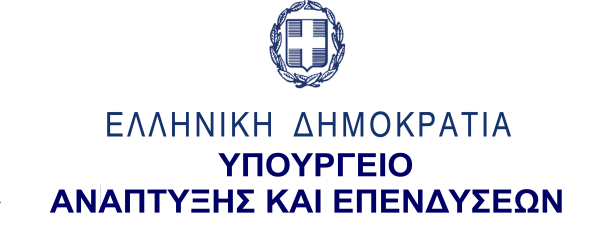    ΓΕΝΙΚΗ ΓΡΑΜΜΑΤΕΙΑ ΒΙΟΜΗΧΑΝΙΑΣ   ΓΕΝΙΚΗ ΔΙΕΥΘΥΝΣΗ ΒΙΟΜΗΧΑΝΙΑΣ ΚΑΙ       ΕΠΙΧΕΙΡΗΜΑΤΙΚΟΥ ΠΕΡΙΒΑΛΛΟΝΤΟΣ   Δ/ΝΣΗ ΤΕΧΝΙΚΩΝ ΕΠΑΓΓΕΛΜΑΤΩΝ ΚΑΙ      ΑΣΦΑΛΕΙΑΣ ΕΓΚΑΤΑΣΤΑΣΕΩΝ (ΔΤΕΑΕ)   Τμήμα Μητρώων και Ελέγχου Τεχνικών   Επαγγελμάτων, Η/Μ και Λοιπών Εγκαταστάσεων   ΓΕΝΙΚΗ ΓΡΑΜΜΑΤΕΙΑ ΒΙΟΜΗΧΑΝΙΑΣ   ΓΕΝΙΚΗ ΔΙΕΥΘΥΝΣΗ ΒΙΟΜΗΧΑΝΙΑΣ ΚΑΙ       ΕΠΙΧΕΙΡΗΜΑΤΙΚΟΥ ΠΕΡΙΒΑΛΛΟΝΤΟΣ   Δ/ΝΣΗ ΤΕΧΝΙΚΩΝ ΕΠΑΓΓΕΛΜΑΤΩΝ ΚΑΙ      ΑΣΦΑΛΕΙΑΣ ΕΓΚΑΤΑΣΤΑΣΕΩΝ (ΔΤΕΑΕ)   Τμήμα Μητρώων και Ελέγχου Τεχνικών   Επαγγελμάτων, Η/Μ και Λοιπών Εγκαταστάσεων   ΓΕΝΙΚΗ ΓΡΑΜΜΑΤΕΙΑ ΒΙΟΜΗΧΑΝΙΑΣ   ΓΕΝΙΚΗ ΔΙΕΥΘΥΝΣΗ ΒΙΟΜΗΧΑΝΙΑΣ ΚΑΙ       ΕΠΙΧΕΙΡΗΜΑΤΙΚΟΥ ΠΕΡΙΒΑΛΛΟΝΤΟΣ   Δ/ΝΣΗ ΤΕΧΝΙΚΩΝ ΕΠΑΓΓΕΛΜΑΤΩΝ ΚΑΙ      ΑΣΦΑΛΕΙΑΣ ΕΓΚΑΤΑΣΤΑΣΕΩΝ (ΔΤΕΑΕ)   Τμήμα Μητρώων και Ελέγχου Τεχνικών   Επαγγελμάτων, Η/Μ και Λοιπών Εγκαταστάσεων           ΑΝΑΡΤΗΤΕΑ ΣΤΟ ΔΙΑΔΙΚΤΥΟ         Αθήνα,      [ΗΜ. ΕΓΓΡΑΦΟΥ]         Αριθ. Πρωτ. : [ΑΡ. ΠΡΩΤ] - [ΗΜ.]           ΑΝΑΡΤΗΤΕΑ ΣΤΟ ΔΙΑΔΙΚΤΥΟ         Αθήνα,      [ΗΜ. ΕΓΓΡΑΦΟΥ]         Αριθ. Πρωτ. : [ΑΡ. ΠΡΩΤ] - [ΗΜ.]     Ταχ. Δ/νση           :          Πληροφορίες       :     Τηλέφωνο	  :     Email	                  :Κάνιγγος 20,  Αθήνα,  10200Δ. Τσαμτσάκης,  Β. Γιαννακόπουλος210 38 93 818, 820TsamtsakisD@ggb.gr giannakopoulos.v@ggb.grΟΙ ΥΠΟΥΡΓΟΙΟΙ ΥΠΟΥΡΓΟΙΑΝΑΠΤΥΞΗΣ ΚΑΙ ΕΠΕΝΔΥΣΕΩΝΠΕΡΙΒΑΛΛΟΝΤΟΣ ΚΑΙ ΕΝΕΡΓΕΙΑΣΠ ε ρ ι ο χ ή  ή  ε ξ ο π λ ι σ μ ό ςΣ  η  μ  ε  ί  α     ε  λ  έ  γ  χ  ο  υ Η.1 Γενικάτα εξαρτήματα είναι καθαρά και απαλλαγμένα από σκόνη και διάβρωσηΗ.2 Κάτω απόληξη (πυθμένας φρεατίου)κατάλληλη λίπανση στη βάση των οδηγώνη περιοχή της κάτω απόληξης  είναι καθαρή, στεγνή και απαλλαγμένη από υπολείμματαΗ.3 Συσκευή ελέγχου χαλάρωσης ή θραύσης συρματοσχοίνου και διακόπτης  (όπου είναι εγκατεστημένη) (anti‐rebound device and switch)ελεύθερη κίνηση και λειτουργίαίση τάνυση των συρματοσχοίνων ηλεκτρικό διακόπτη (όπου υπάρχει)λίπανσηΗ.4 Προσκρουστήρες/ Επικαθίσειςστάθμη λαδιού (για υδραυλικούς)λίπανση (για υδραυλικούς)ηλεκτρικό διακόπτη (όπου υπάρχει)στηρίγματαΗ.5 Κινητήρας  /  Γεννήτριαφθορά εδράνων ολισθήσεως λίπανσηκατάσταση του συλλέκτη (commutator)Η.6 Μειωτήραςπιθανή φθοράλίπανσηΗ.7 Τροχαλία έλξηςκατάσταση και αυλακώσεις για φθοράΗ.8 Φρένασύστημα πέδησηςεξαρτήματα για φθοράακρίβεια στάσηςΗ.9 Ηλεκτρικός πίνακας ελέγχουτο ερμάριο είναι καθαρό, στεγνό και χωρίς σκόνηΗ.10 Περιοριστήρας ταχύτητας και τροχαλία τάνυσης ελεύθερη κίνηση και φθορά κινούμενων μερών λειτουργίαηλεκτρικός διακόπτης ασφαλείαςΗ.11 Τροχαλίες παρέκκλισης κατάσταση και φθορά αυλακώσεων μη φυσιολογικός θόρυβος ή/και δονήσεις-κραδασμοί εδράνων ολισθήσεως προστατευτικά συρματοσχοίνωνλίπανσηΗ.12 Οδηγοί θαλάμου / αντιβάρουλίπανσηστηρίγματαΗ.13 Πέδιλα ολίσθησης θαλάμου / αντιβάρουφθορά σε γλίστρες / τροχούς κύλισης οδηγών στηρίξειςλίπανση όπου χρειάζεταιΗ.14 Ηλεκτρική καλωδίωσητυχόν φθορές /μόνωση (οπτικά)  Η.15 Θάλαμοςφωτισμός ασφαλείας , κομβία θαλάμου, κλειθροδιακόπτες στηρίξεις τοιχωμάτων και οροφήςΗ.16 Διάταξη αρπάγης / μέσα προστασίας υπερτάχυνσης θαλάμου κατά την άνοδο ελεύθερη κίνηση και φθορά κινούμενων μερών  λίπανση στηρίξειςηλεκτρικός διακόπτης ασφαλείας κατάσταση της διάταξης, οπτικά Η.17 Συρματόσχοινα / αλυσίδες     ανάρτησης φθορά,  επιμήκυνση και τάνυση λίπανση (όπου απαιτείται)Η.18 Απολήξεις συρματοσχοίνων / αλυσίδωναλλοίωση και φθορά στηρίξειςΗ.19 Είσοδοι στάσεων (θύρες φρεατίου) λειτουργία μανδαλώσεων ελεύθερη κύλιση θυρών οδηγοί θυρών διάκενα θυρώνακεραιότητα των συρματόσκοινων, αλυσίδας ή ιμάντα (όπου χρησιμοποιούνται) διάταξη απομανδάλωσης ανάγκης λίπανσηΗ.20 Θύρες θαλάμου επαφές κλεισίματος και μανδάλωση θύρας (όπου υπάρχει)ελεύθερη κύλιση θυρών οδηγοί θυρών διάκενα θυρώνακεραιότητα των συρματοσχοίνων ή αλυσίδας (όπου χρησιμοποιούνται) διάταξη προστασίας επιβατών (door reversal device) λίπανσηΗ.21 Επίπεδο ορόφου ακρίβεια στάσης στον όροφο (ισοστάθμιση)Η.22 Τερματικοί οριακοί διακόπτες λειτουργίαΗ.23 Χρονικό διαδρομής(όπου απαιτείται) λειτουργίαΗ.24 Ηλεκτρικές διατάξεις ασφαλείας λειτουργία αλυσίδα ηλεκτρικής ασφάλειας  (electric safety chain)έχουν τοποθετηθεί κατάλληλες ασφάλειεςΗ.25 Διάταξη συναγερμού λειτουργίαΗ.26 Ενδείξεις ορόφου λειτουργίαΗ.27 Φωτισμός φρεατίου λειτουργίαΗ.28 Χειροκίνητος απεγκλωβισμός λειτουργίαΠ ε ρ ι ο χ ή   ή   ε ξ ο π λ ι σ μ ό ςΣ  η  μ  ε  ί  α     ε  λ  έ  γ  χ  ο  υ Υ.1   Γενικάτα εξαρτήματα είναι καθαρά και απαλλαγμένα από σκόνη και διάβρωσηΥ.2   Κάτω απόληξη         (πυθμένας φρεατίου)κατάλληλη λίπανση στη βάση των οδηγώνη περιοχή της κάτω απόληξης  είναι καθαρή, στεγνή και απαλλαγμένη από υπολείμματαΥ.3   Προσκρουστήρες/Επικαθίσεις στάθμη λαδιού (για υδραυλικούς) λίπανση (για υδραυλικούς) ηλεκτρικό διακόπτη (όπου υπάρχει) στηρίγματαΥ.4   Δεξαμενή λαδιού στάθμη υδραυλικού υγρού δεξαμενή και βαλβίδες για διαρροήΥ.5   Έμβολο διαρροή λαδιούΥ.6   Τηλεσκοπικό έμβολοσυγχρονισμόςΥ.7   Ηλεκτρικός πίνακας ελέγχουτο ερμάριο είναι καθαρό, στεγνό και χωρίς σκόνηΥ.8    Περιοριστήρας ταχύτητας και τροχαλία τάνυσης (όπου υπάρχουν) ελεύθερη κίνηση και φθορά κινούμενων μερών  λειτουργία ηλεκτρικός διακόπτης ασφαλείαςΥ.9      Τροχαλίες συρματόσκοινων            ανάρτησης κατάσταση και φθορά αυλακώσεων μη φυσιολογικός θόρυβος ή / και δονήσεις-κραδασμοί εδράνων ολισθήσεως   προστατευτικά συρματόσχοινων λίπανσηΥ.10     (Οδηγοί)   Θάλαμος / Βάρος             εξισορρόπησης  / Έμβολο λίπανση στηρίγματαΥ.11     (Πέδιλα ολίσθησης)             Θάλαμος  /  βάρος             εξισορρόπησης/έμβολο φθορά σε γλίστρες / τροχούς κύλισης οδηγών  στηρίξεις λίπανση όπου χρειάζεταιΥ.12    Ηλεκτρική καλωδίωση τυχόν φθορές  / μόνωση, ( οπτικά )Υ.13    Θάλαμος φωτισμός ασφαλείας , κομβία θαλάμου, κλειθροδιακόπτες στηρίξεις τοιχωμάτων και οροφήςΥ.14     Διάταξη αρπάγης /αγκύρωσης             / συγκράτησης ελεύθερη κίνηση και φθορά κινούμενων μερών λίπανση στηρίξειςηλεκτρικός διακόπτης ασφαλείαςΥ.15 Συρματόσχοινα / αλυσίδες ανάρτησης  φθορά,  επιμήκυνση και τάνυση λίπανση (όπου απαιτείται)Υ.16 Απολήξεις συρματοσχοίνων / αλυσίδωναλλοίωση και φθοράστηρίξειςΥ.17 Είσοδοι στάσεων (θύρες φρεατίου) λειτουργία μανδαλώσεωνελεύθερη κύλιση θυρών οδηγοί θυρών διάκενα θυρώνακεραιότητα των συρματόσκοινων, αλυσίδας ή ιμάντα (όπου χρησιμοποιούνται) διάταξη απομανδάλωσης ανάγκης λίπανσηΥ.18 Θύρες θαλάμου επαφές κλεισίματος και μανδάλωση θύρας (όπου υπάρχει) ελεύθερη κύλιση θυρών οδηγοί θυρών διάκενα θυρών ακεραιότητα των συρματοσχοίνων ή αλυσίδας (όπου χρησιμοποιούνται) διάταξη προστασίας επιβατών (door reversal device) λίπανσηΥ.19 Επίπεδο ορόφου ακρίβεια στάσης στον όροφο (ισοστάθμιση)Υ.20 Τερματικοί οριακοί διακόπτες λειτουργίαΥ.21 Χρονικό διαδρομής λειτουργίαΥ.22 Ηλεκτρικές διατάξεις ασφαλείας λειτουργία αλυσίδα ηλεκτρικής ασφάλειας  (electric safety chain)έχουν τοποθετηθεί κατάλληλες ασφάλειεςΥ.23 Διάταξη συναγερμού λειτουργίαΥ.24 Ενδείξεις ορόφου λειτουργίαΥ.25 Φωτισμός φρεατίου λειτουργίαΥ.26 Διάταξη έναντι ολίσθησης λειτουργίαΥ.27 Βαλβίδα θραύσης / περιορισμού ροής οπτικά για καλή κατάσταση για διαρροή λαδιούΥ.28 Βαλβίδα ανακούφισης λειτουργίαΥ.29 Χειροκίνητη βαλβίδα καθόδου λειτουργίαΥ.30 Χειραντλία  λειτουργίαΥ.31 Ελαστικός σωλήνας / δίκτυο σωληνώσεωνζημιές και διαρροήΚατηγορίαΜέγιστο χρονικό διάστημαΠεριγραφήΣ1κάθε 90 ημέρεςμονοκατοικίες μέχρι και 4 στάσεωνδιπλοκατοικίες μέχρι και 4 στάσεωνΣ2κάθε 30 ημέρεςπολυκατοικίες μονοκατοικίες και διπλοκατοικίες με πάνω από 4 στάσειςξενοδοχεία μέχρι και 200 κλίνεςκτίρια με χρήση «εμπόριο» (όπως ορίζεται στον Κτιριοδομικό Κανονισμό), κτίρια με χρήση «γραφεία» (όπως ορίζεται στον Κτιριοδομικό Κανονισμό) κτίρια με χρήση «βιομηχανία» - «βιοτεχνία» και «αποθήκευση» (όπως ορίζεται στον Κτιριοδομικό 
Κανονισμό), ανελκυστήρες που δεν εμπίπτουν σε καμία από τις δύο άλλες κατηγορίες Σ1 ή Σ3, με την επιφύλαξη της παραγράφου 2 του άρθρου 6 Σ3κάθε 15 ημέρεςδημόσιοι χώροικτίρια με χρήση «συνάθροιση κοινού» (όπως ορίζεται στον Κτιριοδομικό Κανονισμό)χώροι στάθμευσηςξενοδοχεία με πάνω από 200 κλίνεςκτίρια με χρήση «εκπαίδευση» (όπως ορίζεται στον Κτιριοδομικό Κανονισμό)φοιτητικές εστίεςνοσοκομεία, κλινικές, κέντρα υγείας, υγειονομικοί σταθμοί, ιατρικά διαγνωστικά κέντρα, οίκοι ευγηρίας, παιδικοί και βρεφικοί σταθμοί, οικοτροφεία, ιδρύματα ατόμων με ειδικές ανάγκεςπολυκαταστήματα, υπεραγορές, εμπορικά κέντρα (όπως ορίζονται στις κείμενες διατάξεις περί χρήσεων γης) κτίρια που στεγάζουν υπηρεσίες του δημοσίου τομέα (όπως καθορίζονται στο μητρώο υπηρεσιών και φορέων της Ελληνικής Διοίκησης)χώροι που είναι εκτεθειμένοι σε ιδιαίτερες/ακραίες συνθήκες, όπως πολύ υψηλές ή χαμηλές θερμοκρασίες, αυξημένη συγκέντρωση σκόνης, αυξημένο κίνδυνο διαβρώσεων, κίνδυνο εκρήξεων, περιστατικά βανδαλισμών.ΚατηγορίαΜέγιστο Χρονικό διάστημαΠεριγραφήΕ1 κάθε 8 έτημονοκατοικίες   ή διπλοκατοικίεςΕ2 Ακάθε 6 έτηπολυκατοικίες, για ανελκυστήρα που εγκαταστάθηκε και τέθηκε σε λειτουργία μετά την  30.06.1999.Ε2 Βκάθε 4 έτηπολυκατοικίες, για ανελκυστήρα που εγκαταστάθηκε και τέθηκε σε λειτουργία μέχρι και την  30.06.1999Ε3κάθε 3 έτηξενοδοχεία μέχρι και 200 κλίνεςκτίρια με χρήση «εμπόριο» (όπως ορίζεται στον Κτιριοδομικό Κανονισμό), με την επιφύλαξη της κατωτέρω περίπτωσης Ε4.10κτίρια με χρήση «γραφεία» (όπως ορίζεται στον Κτιριοδομικό Κανονισμό) με την επιφύλαξη της κατωτέρω περίπτωσης Ε4.10κτίρια με χρήση «βιομηχανία» - «βιοτεχνία» και «αποθήκευση» (όπως ορίζεται στον Κτιριοδομικό Κανονισμό), με την επιφύλαξη της κατωτέρω περίπτωσης Ε4.10ανελκυστήρες που δεν εμπίπτουν σε καμία από τις  λοιπές κατηγορίες ( Ε1, Ε2 Α, Ε2 Β, Ε4) Ε4κάθε 1 έτοςδημόσιοι χώροικτίρια με χρήση «συνάθροιση κοινού» (όπως ορίζεται στον Κτιριοδομικό Κανονισμό)χώροι στάθμευσηςξενοδοχεία με πάνω από 200 κλίνεςκτίρια με χρήση «εκπαίδευση» (όπως ορίζεται στον Κτιριοδομικό Κανονισμό)φοιτητικές εστίεςνοσοκομεία, κλινικές, κέντρα υγείας, υγειονομικούς σταθμούς, ιατρικά διαγνωστικά κέντρα οίκους ευγηρίας, παιδικούς και βρεφικούς σταθμούς, οικοτροφεία, ιδρύματα ατόμων με ειδικές ανάγκεςπολυκαταστήματα, υπεραγορές, εμπορικά κέντρα (όπως ορίζονται στις κείμενες διατάξεις περί χρήσεων γης) κτίρια που στεγάζουν υπηρεσίες του δημοσίου τομέα (όπως καθορίζονται στο μητρώο υπηρεσιών και φορέων της Ελληνικής Διοίκησης)χώροι που είναι εκτεθειμένοι σε ιδιαίτερες/ακραίες συνθήκες όπως πολύ υψηλές ή χαμηλές θερμοκρασίες, αυξημένη συγκέντρωση σκόνης, αυξημένο κίνδυνο διαβρώσεων, κίνδυνο εκρήξεων, περιστατικά βανδαλισμών.Αριθμός Ταυτότητας Ανελκυστήρα (Α Τ Α)(εφόσον έχει χορηγηθεί)Αριθμός Ταυτότητας Ανελκυστήρα (Α Τ Α)(εφόσον έχει χορηγηθεί)Αριθμός Ταυτότητας Ανελκυστήρα (Α Τ Α)(εφόσον έχει χορηγηθεί)*Αιτιολόγηση έκτακτου ελέγχου:……………………………………………………………………Διαπιστωτικός	□Περιοδικός	□Έκτακτος*	□*Αιτιολόγηση έκτακτου ελέγχου:……………………………………………………………………Διαπιστωτικός	□Περιοδικός	□Έκτακτος*	□Αριθμός   Γνωστοποίησης   Ανελκυστήρα (εφόσον έχει χορηγηθεί)Φ Ο Ρ Ε Α Σ     Ε Λ Ε Γ Χ Ο ΥΑριθμός έγκρισης δραστηριοποίησηςΑ / Α ΠιστοποιητικούΗμερομηνία ελέγχου……../……../………….Ημερομηνία ελέγχου……../……../………….A/Α Έκθεσης ΕλέγχουΗμερομηνία ελέγχου……../……../………….Ημερομηνία ελέγχου……../……../………….Τεχνικές Προδιαγραφές  Διενέργειας  ΕλέγχουΕπιθεωρητής.....................Επιθεωρητής.....................ΔΙΕΥΘΥΝΣΗ   ΕΓΚΑΤΑΣΤΑΣΗΣ   ΑΝΕΛΚΥΣΤΗΡΑΔΙΕΥΘΥΝΣΗ   ΕΓΚΑΤΑΣΤΑΣΗΣ   ΑΝΕΛΚΥΣΤΗΡΑΔΙΕΥΘΥΝΣΗ   ΕΓΚΑΤΑΣΤΑΣΗΣ   ΑΝΕΛΚΥΣΤΗΡΑΔΙΕΥΘΥΝΣΗ   ΕΓΚΑΤΑΣΤΑΣΗΣ   ΑΝΕΛΚΥΣΤΗΡΑΔΙΕΥΘΥΝΣΗ   ΕΓΚΑΤΑΣΤΑΣΗΣ   ΑΝΕΛΚΥΣΤΗΡΑΔΙΕΥΘΥΝΣΗ   ΕΓΚΑΤΑΣΤΑΣΗΣ   ΑΝΕΛΚΥΣΤΗΡΑΔΙΕΥΘΥΝΣΗ   ΕΓΚΑΤΑΣΤΑΣΗΣ   ΑΝΕΛΚΥΣΤΗΡΑΠεριφέρεια  /  Δήμος:Περιφέρεια  /  Δήμος:Περιφέρεια  /  Δήμος:Περιφέρεια  /  Δήμος:Περιφέρεια  /  Δήμος:Περιφέρεια  /  Δήμος:Περιφέρεια  /  Δήμος:Οδός  /  Αριθμός  /  ΤΚ: Οδός  /  Αριθμός  /  ΤΚ: Οδός  /  Αριθμός  /  ΤΚ: Οδός  /  Αριθμός  /  ΤΚ: Οδός  /  Αριθμός  /  ΤΚ: Οδός  /  Αριθμός  /  ΤΚ: Οδός  /  Αριθμός  /  ΤΚ: Προσδιορισμός/αναγνωριστικό ανελκυστήρα στο κτίριο/διεύθυνση…..……………………………………………….(μοναδικός προσδιορισμός του ανελκυστήρα σε περίπτωση που στην ίδια διεύθυνση είναι εγκατεστημένοι περισσότεροι του ενός ανελκυστήρες)Προσδιορισμός/αναγνωριστικό ανελκυστήρα στο κτίριο/διεύθυνση…..……………………………………………….(μοναδικός προσδιορισμός του ανελκυστήρα σε περίπτωση που στην ίδια διεύθυνση είναι εγκατεστημένοι περισσότεροι του ενός ανελκυστήρες)Προσδιορισμός/αναγνωριστικό ανελκυστήρα στο κτίριο/διεύθυνση…..……………………………………………….(μοναδικός προσδιορισμός του ανελκυστήρα σε περίπτωση που στην ίδια διεύθυνση είναι εγκατεστημένοι περισσότεροι του ενός ανελκυστήρες)Προσδιορισμός/αναγνωριστικό ανελκυστήρα στο κτίριο/διεύθυνση…..……………………………………………….(μοναδικός προσδιορισμός του ανελκυστήρα σε περίπτωση που στην ίδια διεύθυνση είναι εγκατεστημένοι περισσότεροι του ενός ανελκυστήρες)Προσδιορισμός/αναγνωριστικό ανελκυστήρα στο κτίριο/διεύθυνση…..……………………………………………….(μοναδικός προσδιορισμός του ανελκυστήρα σε περίπτωση που στην ίδια διεύθυνση είναι εγκατεστημένοι περισσότεροι του ενός ανελκυστήρες)Προσδιορισμός/αναγνωριστικό ανελκυστήρα στο κτίριο/διεύθυνση…..……………………………………………….(μοναδικός προσδιορισμός του ανελκυστήρα σε περίπτωση που στην ίδια διεύθυνση είναι εγκατεστημένοι περισσότεροι του ενός ανελκυστήρες)Προσδιορισμός/αναγνωριστικό ανελκυστήρα στο κτίριο/διεύθυνση…..……………………………………………….(μοναδικός προσδιορισμός του ανελκυστήρα σε περίπτωση που στην ίδια διεύθυνση είναι εγκατεστημένοι περισσότεροι του ενός ανελκυστήρες)ΚΑΤΗΓΟΡΙΑ ΠΕΡΙΟΔΙΚΟΤΗΤΑΣ ΕΛΕΓΧΟΥΚΑΤΗΓΟΡΙΑ ΠΕΡΙΟΔΙΚΟΤΗΤΑΣ ΕΛΕΓΧΟΥΔιαχειριστής:Διαχειριστής:Διαχειριστής:Διαχειριστής:Διαχειριστής:Διαχειριστής:Διαχειριστής:Εγκαταστάτης  ( συντάκτης της Δήλωσης Συμμόρφωσης )Εγκαταστάτης  ( συντάκτης της Δήλωσης Συμμόρφωσης )Εγκαταστάτης  ( συντάκτης της Δήλωσης Συμμόρφωσης )Εγκαταστάτης  ( συντάκτης της Δήλωσης Συμμόρφωσης )Εγκαταστάτης  ( συντάκτης της Δήλωσης Συμμόρφωσης )Εγκαταστάτης  ( συντάκτης της Δήλωσης Συμμόρφωσης )Εγκαταστάτης  ( συντάκτης της Δήλωσης Συμμόρφωσης )Υπεύθυνος υλοποίησης εγκατάστασης:Υπεύθυνος υλοποίησης εγκατάστασης:Υπεύθυνος υλοποίησης εγκατάστασης:Υπεύθυνος υλοποίησης εγκατάστασης:Υπεύθυνος υλοποίησης εγκατάστασης:Υπεύθυνος υλοποίησης εγκατάστασης:Υπεύθυνος υλοποίησης εγκατάστασης:Χ Α Ρ Α Κ Τ Η Ρ Ι Σ Τ Ι Κ Α       Α Ν Ε Λ Κ Υ Σ Τ Η Ρ Α Χ Α Ρ Α Κ Τ Η Ρ Ι Σ Τ Ι Κ Α       Α Ν Ε Λ Κ Υ Σ Τ Η Ρ Α Χ Α Ρ Α Κ Τ Η Ρ Ι Σ Τ Ι Κ Α       Α Ν Ε Λ Κ Υ Σ Τ Η Ρ Α Χ Α Ρ Α Κ Τ Η Ρ Ι Σ Τ Ι Κ Α       Α Ν Ε Λ Κ Υ Σ Τ Η Ρ Α Χ Α Ρ Α Κ Τ Η Ρ Ι Σ Τ Ι Κ Α       Α Ν Ε Λ Κ Υ Σ Τ Η Ρ Α Χ Α Ρ Α Κ Τ Η Ρ Ι Σ Τ Ι Κ Α       Α Ν Ε Λ Κ Υ Σ Τ Η Ρ Α Χ Α Ρ Α Κ Τ Η Ρ Ι Σ Τ Ι Κ Α       Α Ν Ε Λ Κ Υ Σ Τ Η Ρ Α Μήνας / Έτος  εγκ/σης  ανελκυστήρα: …/……….Μήνας / Έτος  εγκ/σης  ανελκυστήρα: …/……….Θέση ανελκυστήρα στο κτίριο:…………………………………………………………………………………………………………………………………………Θέση ανελκυστήρα στο κτίριο:…………………………………………………………………………………………………………………………………………Θέση ανελκυστήρα στο κτίριο:…………………………………………………………………………………………………………………………………………Θέση ανελκυστήρα στο κτίριο:…………………………………………………………………………………………………………………………………………Θέση ανελκυστήρα στο κτίριο:………………………………………………………………………………………………………………………………………… Ηλεκτροκίνητος □    Υδραυλικός □ MRL □Θέση ανελκυστήρα στο κτίριο:…………………………………………………………………………………………………………………………………………Θέση ανελκυστήρα στο κτίριο:…………………………………………………………………………………………………………………………………………Θέση ανελκυστήρα στο κτίριο:…………………………………………………………………………………………………………………………………………Θέση ανελκυστήρα στο κτίριο:…………………………………………………………………………………………………………………………………………Θέση ανελκυστήρα στο κτίριο:…………………………………………………………………………………………………………………………………………Προσώπων 				□Προσώπων και Αντικειμένων		□Αντικειμένων				□Προσώπων 				□Προσώπων και Αντικειμένων		□Αντικειμένων				□Θέση ανελκυστήρα στο κτίριο:…………………………………………………………………………………………………………………………………………Θέση ανελκυστήρα στο κτίριο:…………………………………………………………………………………………………………………………………………Θέση ανελκυστήρα στο κτίριο:…………………………………………………………………………………………………………………………………………Θέση ανελκυστήρα στο κτίριο:…………………………………………………………………………………………………………………………………………Θέση ανελκυστήρα στο κτίριο:…………………………………………………………………………………………………………………………………………Αριθμός στάσεων		: …..…….Ονομαστικό Φορτίο (kg)	: ….……..Αριθμός ατόμων		: ………...Ταχύτητα κίνησης (m/sec)	: ………...Μήκος διαδρομής (mm)	: ………...Θέση μηχανοστασίου: ………………………………………………………………………………Τρόπος / τύπος ανάρτησης	: ………………………………………………………………………………Εξοπλισμός ασφάλειας (τύπος, Serial Number)Διατάξεις μανδάλωσης: ………………………..…………………………Αρπάγη: ………………………………………..………………………...Περιοριστήρας ταχύτητας: ……………………..………………………..Προσκρουστήρες:………………………………….……………………..Βαλβίδα θράυσης:………………………………….……………………..Ηλεκτρονικές διατάξεις ασφάλειας : …………………………………………………………………………………………………………………………………………………………………………………………Λοιπός εξοπλισμός (Τύπος, Serial Number)Ηλεκτρικός Πίνακας	: ……………………………………..Τροχαλίες		: ……………………………………..Κινητήριος μηχανισμός	: ……………………………………..Θύρες θαλάμου		: ……………………………………..Έμβολο			: ……………………………………..Εξοπλισμός ασφάλειας (τύπος, Serial Number)Διατάξεις μανδάλωσης: ………………………..…………………………Αρπάγη: ………………………………………..………………………...Περιοριστήρας ταχύτητας: ……………………..………………………..Προσκρουστήρες:………………………………….……………………..Βαλβίδα θράυσης:………………………………….……………………..Ηλεκτρονικές διατάξεις ασφάλειας : …………………………………………………………………………………………………………………………………………………………………………………………Λοιπός εξοπλισμός (Τύπος, Serial Number)Ηλεκτρικός Πίνακας	: ……………………………………..Τροχαλίες		: ……………………………………..Κινητήριος μηχανισμός	: ……………………………………..Θύρες θαλάμου		: ……………………………………..Έμβολο			: ……………………………………..Εξοπλισμός ασφάλειας (τύπος, Serial Number)Διατάξεις μανδάλωσης: ………………………..…………………………Αρπάγη: ………………………………………..………………………...Περιοριστήρας ταχύτητας: ……………………..………………………..Προσκρουστήρες:………………………………….……………………..Βαλβίδα θράυσης:………………………………….……………………..Ηλεκτρονικές διατάξεις ασφάλειας : …………………………………………………………………………………………………………………………………………………………………………………………Λοιπός εξοπλισμός (Τύπος, Serial Number)Ηλεκτρικός Πίνακας	: ……………………………………..Τροχαλίες		: ……………………………………..Κινητήριος μηχανισμός	: ……………………………………..Θύρες θαλάμου		: ……………………………………..Έμβολο			: ……………………………………..Εξοπλισμός ασφάλειας (τύπος, Serial Number)Διατάξεις μανδάλωσης: ………………………..…………………………Αρπάγη: ………………………………………..………………………...Περιοριστήρας ταχύτητας: ……………………..………………………..Προσκρουστήρες:………………………………….……………………..Βαλβίδα θράυσης:………………………………….……………………..Ηλεκτρονικές διατάξεις ασφάλειας : …………………………………………………………………………………………………………………………………………………………………………………………Λοιπός εξοπλισμός (Τύπος, Serial Number)Ηλεκτρικός Πίνακας	: ……………………………………..Τροχαλίες		: ……………………………………..Κινητήριος μηχανισμός	: ……………………………………..Θύρες θαλάμου		: ……………………………………..Έμβολο			: ……………………………………..Εξοπλισμός ασφάλειας (τύπος, Serial Number)Διατάξεις μανδάλωσης: ………………………..…………………………Αρπάγη: ………………………………………..………………………...Περιοριστήρας ταχύτητας: ……………………..………………………..Προσκρουστήρες:………………………………….……………………..Βαλβίδα θράυσης:………………………………….……………………..Ηλεκτρονικές διατάξεις ασφάλειας : …………………………………………………………………………………………………………………………………………………………………………………………Λοιπός εξοπλισμός (Τύπος, Serial Number)Ηλεκτρικός Πίνακας	: ……………………………………..Τροχαλίες		: ……………………………………..Κινητήριος μηχανισμός	: ……………………………………..Θύρες θαλάμου		: ……………………………………..Έμβολο			: ……………………………………..Εξοπλισμός ασφάλειας (τύπος, Serial Number)Διατάξεις μανδάλωσης: ………………………..…………………………Αρπάγη: ………………………………………..………………………...Περιοριστήρας ταχύτητας: ……………………..………………………..Προσκρουστήρες:………………………………….……………………..Βαλβίδα θράυσης:………………………………….……………………..Ηλεκτρονικές διατάξεις ασφάλειας : …………………………………………………………………………………………………………………………………………………………………………………………Λοιπός εξοπλισμός (Τύπος, Serial Number)Ηλεκτρικός Πίνακας	: ……………………………………..Τροχαλίες		: ……………………………………..Κινητήριος μηχανισμός	: ……………………………………..Θύρες θαλάμου		: ……………………………………..Έμβολο			: ……………………………………..ΗΜΕΡΟΜΗΝΙΑ ΕΠΟΜΕΝΟΥ ΠΕΡΙΟΔΙΚΟΥ ΕΛΕΓΧΟΥΗΜΕΡΟΜΗΝΙΑ ΕΠΟΜΕΝΟΥ ΠΕΡΙΟΔΙΚΟΥ ΕΛΕΓΧΟΥΗΜΕΡΟΜΗΝΙΑ ΕΠΟΜΕΝΟΥ ΠΕΡΙΟΔΙΚΟΥ ΕΛΕΓΧΟΥεως                …./…/……εως                …./…/……Π  ε  ρ  ι  γ  ρ  α  φ  ή    Κ  ι  ν  δ  ύ  ν  ω ν    -   Ε π ι κ ί ν δ υ ν η ς   Κ α τ ά σ τ α σ η ςΣημείο προτύπουΕΛΟΤ  ΕΝ  81-80:2019 Φρεάτιο μερικώς κλειστό, ή κλειστό με πλέγμα 2.3 & 2.5  Επισφαλείς διατάξεις ασφάλισης (κλειδαριές) θυρών φρέατος (ορόφου).Σημείωση: Στην περίπτωση ανελκυστήρων με χειροκίνητες θύρες φρέατος (όχι αυτόματες) οι κλειδαριές πρέπει να διαθέτουν μηχανική εξακρίβωση της κλειστής θέσης και ηλεκτρικές επαφές (προμανδάλωση)4.14Έλλειψη ή ανεπάρκεια φωτισμού κινδύνου στο θάλαμο5.8 Ανεπαρκής φωτισμός θαλάμου5.7 Έλλειψη ή ανεπάρκεια φωτισμού στο φρεάτιο2.14 Έλλειψη ή ανεπάρκεια φωτισμού στο μηχανοστάσιο ή τροχαλιοστάσιο3.2Έλλειψη ή ακαταλληλότητα συσκευής αρπάγης και περιοριστήρα ταχύτητας 6.4 Θύρα θαλάμου σε κίνηση με την πόρτα ορόφου ανοιχτή4.19Θάλαμος χωρίς πόρτες:Οι θάλαμοι των ανελκυστήρων πρέπει να φέρουν θύρες στις εξής περιπτώσεις:• Ο ανελκυστήρας έχει ταχύτητα μεγαλύτερη από 0,7 m/sec.• Όταν με την είσοδο επιβάτη στο θάλαμο δεν διακόπτονται οι εξωτερικοί χειρισμοίΣε ανελκυστήρες με επιφάνεια θαλάμου μικρότερη από 0,6 τ.μ. (έως 2 ατόμων), εάν δεν προβλέπεται από τους κανονισμούς η ύπαρξη θυρών, απαιτείται η χρήση φωτοκύτταρων, κατανεμημένων καθ’ ύψος στην είσοδο του θαλάμου.Έλλειψη ή ανεπαρκές σύστημα συναγερμού αμφίδρομης επικοινωνίας5.11Σύστημα ισοστάθμισης στους ορόφους10.3Ανεπαρκείς χώροι προστασίας στην άνω και κάτω απόληξη φρέατος2.11Έλλειψη ή ανεπαρκές μήκος «ποδιάς» προστασίας θαλάμου5.2Έλλειψη ή ανεπαρκές κιγκλίδωμα προστασίας από πτώση στην οροφή του θαλάμου5.5Έλλειψη ή ανεπάρκεια διακόπτη ελέγχου χαλάρωσης συρματόσχοινου στην τροχαλία τάνυσης του περιοριστήρα ταχύτητας6.8Έλλειψη προστασίας έναντι πτώσης και ολίσθησης σε υδραυλικούς ανελκυστήρες 6.7Έλλειψη ή ανεπάρκεια προσκρουστήρων (θαλάμου και αντίβαρου)7.2Έλλειψη ή ανεπάρκεια  διάταξης σταματήματος του κινητήρα και ελέγχου της ακινησίας καθώς και περιοριστήρα χρόνου διατήρησης του κινητήρα υπό τάση8.3  & 8.4Έλλειψη επιτηρητή φάσεων10.2 Έλλειψη ή ανεπάρκεια λειτουργίας σταθμού επιθεώρησης και διακόπτη στάσης (στοπ) στην οροφή του θαλάμου10.4Α Τ Α…………………………………………………………………………………………Αριθμός   Γνωστοποίησης   Ανελκυστήρα(εφόσον έχει χορηγηθεί)Μήνας / έτος εγκατάστασης ανελκυστήρα                                    ………../…………………..Διεύθυνση εγκατάστασης ανελκυστήραΟδός ………………………………………..	Αριθμός   ……....	ΤΚ ……………..…Περιφέρεια …………………………………. 	Δήμος  …………………………………………………………………………………….…….Προσδιορισμός/αναγνωριστικό ανελκυστήρα στο κτίριο/διεύθυνση…..……………………………………………….(μοναδικός προσδιορισμός του ανελκυστήρα σε περίπτωση που στην ίδια διεύθυνση είναι εγκατεστημένοι περισσότεροι του ενός ανελκυστήρες)Στοιχεία προσώπου που υλοποίησε την εγκαταστάτη του ανελκυστήραΟνοματεπώνυμο / Επωνυμία  	:  …...…………………………………………………………Αρ. Αδείας / Βεβ. Αναγγελίας	:   …..…………………………………………………………Δ/νση Έδρας - Επαγγ. Εγκ/σης	:   …………………………………………………………..Τηλέφωνο			:   …………………………………………………………..E – mail				:   …………………………………………………………..Στοιχεία εγκαταστάτη ( συντάκτη της Δήλωσης Συμμόρφωσης )(όπου προβλέπεται)Ονοματεπώνυμο / Επωνυμία  	:  …...…………………………………………………………Δ/νση Έδρας - Επαγγ. Εγκ/σης	:   …………………………………………………………….Τηλέφωνο			:   …………………………………………………………….E – mail				:   …………………………………………………………….Ημερομηνία Υπογραφής Δήλωσης συμμόρφωσης (πιστότητας): ..……………………………….Τεχνικά χαρακτηριστικά ανελκυστήραΗ λ ε κ τ ρ ο κ ί ν η τ ο ς 			Υ δ ρ α υ λ ι κ ό ς 			 Μ.R.L.					Προσώπων 				 Προσώπων και Αντικειμένων (φορτίων) 	Αντικειμένων (φορτίων) 			 Αριθμός Στάσεων			: 	……………………………………………….……...Ονομαστικό Φορτίο (kg)			: 	………………………………………………………Άτομα					: 	………………………………………………………Ισχύς ( Kw )				:	………………………………………………………Εμπορική Ονομασία / Τύπος		: 	………………………………………………………Αριθμός Σειράς				: 	………………………………………………………Θέση μηχανοστασίου			:	…………………………..…………………………..Μήκος διαδρομής (mm)			:	………………….……………………………..........Ταχύτητα κίνησης (m/sec)			:	………………………………………………………Ανάρτηση (τύπος)			:	………………………………………………………Ωφέλ. επιφ. θαλάμου  (m2) /Διαστάσεις (mxm)	:	………………………………………………………Αρ. παροχής ηλεκτροδότησης ανελκυστήρα	:	……………………………………………………….Φ Ο Ρ Ε Α Σ     Ε Λ Ε Γ Χ Ο ΥΑριθμός ΒεβαίωσηςΑριθμός έκθεσης  διαπιστωτικού ελέγχουΗμερομηνία διενέργειας διαπιστωτικού ελέγχουΔιεύθυνση εγκατάστασης ανελκυστήραΟδός ………………………………………..	Αριθμός   ……....	ΤΚ ……………..…Περιφέρεια …………………………………. 	Δήμος  …………………………………………………………………………………….…….Προσδιορισμός/αναγνωριστικό ανελκυστήρα στο κτίριο/διεύθυνση…..…………………………………………….(μοναδικός προσδιορισμός του ανελκυστήρα σε περίπτωση που στην ίδια διεύθυνση είναι εγκατεστημένοι περισσότεροι του ενός ανελκυστήρες)Στοιχεία προσώπου που υλοποίησε την εγκαταστάτη του ανελκυστήραΟνοματεπώνυμο / Επωνυμία  	:  …...…………………………………………………………Αρ. Αδείας / Βεβ. Αναγγελίας	:   …..…………………………………………………………Δ/νση Έδρας - Επαγγ. Εγκ/σης	:   …………………………………………………………….Τηλέφωνο			:   …………………………………………………………….E – mail				:   …………………………………………………………….Μήνας / έτος εγκατάστασης ανελκυστήρα                                    ………../…………………..Τεχνικά χαρακτηριστικά ανελκυστήραΗ λ ε κ τ ρ ο κ ί ν η τ ο ς 							Υ δ ρ α υ λ ι κ ό ς 			 Μ.R.L.					Προσώπων 				 Προσώπων και Αντικειμένων (φορτίων) 	Αντικειμένων (φορτίων) 			 Αριθμός Στάσεων			: 	……………………………………………….……... Ονομαστικό Φορτίο (kg)			: 	………………………………………………………Άτομα					: 	………………………………………………………Ισχύς ( Kw )				:	………………………………………………………Εμπορική Ονομασία / Τύπος		: 	………………………………………………………Αριθμός Σειράς				: 	………………………………………………………Θέση μηχανοστασίου			:	…………………………..…………………………..Μήκος διαδρομής (mm)			:	………………….……………………………..........Ταχύτητα κίνησης (m/sec)			:	………………………………………………………Ανάρτηση (τύπος)			:	………………………………………………………Ωφέλ. επιφ. θαλάμου  (m2) /Διαστάσεις (mxm)	:	………………………………………………………Αρ. παροχής ηλεκτροδότησης ανελκυστήρα	:	………………………………………………………Αριθμός  Γνωστοποίησης  ΑνελκυστήραΑριθμός Βεβαίωσης διενέργειας διαπιστωτικού ελέγχου……………………………..……………………..Ημερομηνία διενέργειας διαπιστωτικού ελέγχου……………………………..……………………..Διεύθυνση εγκατάστασης ανελκυστήραΟδός ………………………………………..	Αριθμός   ……....	ΤΚ ……………..…Περιφέρεια …………………………………. 	Δήμος  …………………………………………………………………………………….…….Προσδιορισμός/αναγνωριστικό ανελκυστήρα στο κτίριο/διεύθυνση…..…………………………………………….(μοναδικός προσδιορισμός του ανελκυστήρα σε περίπτωση που στην ίδια διεύθυνση είναι εγκατεστημένοι περισσότεροι του ενός ανελκυστήρες)Στοιχεία προσώπου που υλοποίησε την εγκαταστάτη του ανελκυστήραΟνοματεπώνυμο / Επωνυμία  	:  …...…………………………………………………………Αρ. Αδείας / Βεβ. Αναγγελίας	:   …..…………………………………………………………Δ/νση Έδρας - Επαγγ. Εγκ/σης	:   …………………………………………………………….Τηλέφωνο			:   …………………………………………………………….E – mail				:   …………………………………………………………….Μήνας / έτος εγκατάστασης ανελκυστήρα                                    ………..    /   …………………..Τεχνικά χαρακτηριστικά ανελκυστήραΗ λ ε κ τ ρ ο κ ί ν η τ ο ς 							Υ δ ρ α υ λ ι κ ό ς 			 Μ.R.L.					Προσώπων 				 Προσώπων και Αντικειμένων (φορτίων) 	Αντικειμένων (φορτίων) 			 Αριθμός Στάσεων			: 	……………………………………………….……... Ονομαστικό Φορτίο (kg)			: 	………………………………………………………Άτομα					: 	………………………………………………………Ισχύς ( Kw )				:	………………………………………………………Εμπορική Ονομασία / Τύπος		: 	………………………………………………………Αριθμός Σειράς				: 	………………………………………………………Θέση μηχανοστασίου			:	…………………………..…………………………..Μήκος διαδρομής (mm)			:	………………….……………………………..........Ταχύτητα κίνησης (m/sec)			:	………………………………………………………Ανάρτηση (τύπος)			:	………………………………………………………Ωφέλ. επιφ. θαλάμου  (m2) /Διαστάσεις (mxm)	:	………………………………………………………Αρ. παροχής ηλεκτροδότησης ανελκυστήρα	:	……………………………………………………….Διεύθυνση εγκατάστασης ανελκυστήραΟδός ………………………………………..	Αριθμός   ……....	ΤΚ ……………..…Περιφέρεια …………………………………. 	Δήμος  …………………………………………………………………………………….…….Προσδιορισμός/αναγνωριστικό ανελκυστήρα στο κτίριο/διεύθυνση…..…………………………………………….(μοναδικός προσδιορισμός του ανελκυστήρα σε περίπτωση που στην ίδια διεύθυνση είναι εγκατεστημένοι περισσότεροι του ενός ανελκυστήρες)Στοιχεία προσώπου που υλοποίησε την εγκαταστάτη του ανελκυστήραΟνοματεπώνυμο / Επωνυμία  	:  …...…………………………………………………………Αρ. Αδείας / Βεβ. Αναγγελίας	:   …..…………………………………………………………Δ/νση Έδρας - Επαγγ. Εγκ/σης	:   …………………………………………………………….Τηλέφωνο			:   …………………………………………………………….E – mail				:   …………………………………………………………….Στοιχεία συντάκτη δήλωσης συμμόρφωσης (πιστότητας) του ανελκυστήρα(όπου προβλέπεται)Ονοματεπώνυμο / Επωνυμία  	:  …...……………………………………………………………..Δ/νση Έδρας - Επαγγ. Εγκ/σης	:   …………………………………………………………………Τηλέφωνο			:   …………………………………………………………………E – mail			:   …………………………………………………………………………..Ημερομηνία Υπογραφής Δήλωσης συμμόρφωσης (πιστότητας): ..……………………………………Τεχνικά χαρακτηριστικά ανελκυστήραΗ λ ε κ τ ρ ο κ ί ν η τ ο ς 							Υ δ ρ α υ λ ι κ ό ς 			 Μ.R.L.					Προσώπων 				 Προσώπων και Αντικειμένων (φορτίων) 	Αντικειμένων (φορτίων) 			 Αριθμός Στάσεων			: 	……………………………………………….……... Ονομαστικό Φορτίο (kg)			: 	………………………………………………………Άτομα					: 	………………………………………………………Ισχύς ( Kw )				:	………………………………………………………Εμπορική Ονομασία / Τύπος		: 	………………………………………………………Αριθμός Σειράς				: 	………………………………………………………Θέση μηχανοστασίου			:	…………………………..…………………………..Μήκος διαδρομής (mm)			:	………………….……………………………..........Ταχύτητα κίνησης (m/sec)			:	………………………………………………………Ανάρτηση (τύπος)			:	………………………………………………………Ωφέλ. επιφ. θαλάμου  (m2) /Διαστάσεις (mxm)	:	………………………………/………………………Αρ. παροχής ηλεκτροδότησης ανελκυστήρα	:	……………………………………………………….ΑΝΑΡΤΗΤΕΑ ΣΤΟ ΔΙΑΔΙΚΤΥΟ[ΤΟΠΟΣ],   [ΗΜΕΡΟΜΗΝΙΑ]Αριθ. Πρωτ. :      Ταχ. Δ/νση 	           Ταχ. Κώδικας	     Πληροφορίες	     Τηλέφωνο     e-mail:     :     :::  ΠΡΟΣ  :Υπ’ όψιν Ο/Η 